REGLAMENTO DE SELECCIÓN DE CANDIDATURAS A  CARGOS DE ELECCIÓN POPULAR DEL PARTIDO ACCIÓN NACIONAL Reglamento Vigente. Registrado en el libro de la Dirección Ejecutiva de Prerrogativas y Partidos Políticos del Instituto Nacional ElectoralREGLAMENTO DE SELECCIÓN DE CANDIDATURAS A CARGOS DE ELECCIÓN POPULARDEL PARTIDO ACCIÓN NACIONALTítulo PrimeroDisposiciones GeneralesCapítulo ÚnicoArtículo 1. El presente Reglamento norma:I.  El ejercicio  de los  derechos  y las  obligaciones de  la  militancia de  Acción Nacional  yciudadanía,  que participen  en  los procesos  de  selección de  candidaturas  a cargos  deelección popular;II. La  conducción y organización de  los procesos de  selección de candidaturas  a cargosde elección popular del Partido Acción Nacional;III.  El  sistema de  medios  de  impugnación  para  garantizar la  legalidad  de  los  actos  yresoluciones  de   los  órganos   electorales  internos   en  los   procesos  de   selección  decandidaturas correspondientes; yIV.   La   integración,  organización   y   funcionamiento   de   la  Comisión   OrganizadoraElectoral y de sus Órganos Auxiliares, así como de la Comisión Jurisdiccional Electoral.Artículo 2. Los órganos del Partido tendrán la obligación de vigilar la estricta observanciay   cumplimiento  del   presente   Reglamento,  dentro   de   sus   respectivos  ámbitos   decompetencia.La Comisión Organizadora Electoral  y la Comisión Jurisdiccional Electoral,  en el ejerciciode  sus  funciones,  contarán  con  el  auxilio  y   colaboración  de  todos  los  órganos  delPartido,   quienes  actuarán   bajo   los  principios   de   legalidad,  imparcialidad,   certeza,objetividad y máxima publicidad.Página 1 de  62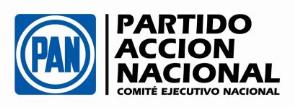 REGLAMENTO DE SELECCIÓN DE CANDIDATURAS A  CARGOS DE ELECCIÓN POPULAR DEL PARTIDO ACCIÓN NACIONAL Reglamento Vigente. Registrado en el libro de la Dirección Ejecutiva de Prerrogativas y Partidos Políticos del Instituto Nacional ElectoralArtículo 3. La  Comisión Permanente del Consejo  Nacional, el Comité  Ejecutivo Nacionaly la Comisión Organizadora Electoral, en el ámbito  de sus atribuciones, determinarán losplazos del Proceso Electoral Interno, de conformidad con la legislación aplicable.Los plazos se contarán a  partir del día siguiente de aquél en que  se publique o notifiqueel  acto   o  resolución   de  que   se  trate.  Las   autoridades  previstas   en  este   preceptocomunicarán y  difundirán  los actos  y resoluciones  a  que refiere  este  artículo, bajo  losprincipios de máxima publicidad, salvaguardando los datos personales.Durante los Procesos Electorales Internos todos los días y horas se consideran hábiles.Artículo 4. La  interpretación de las disposiciones de  este Reglamento corresponde, en elámbito  de  su   competencia,  a  la  Comisión   Organizadora  Electoral  y  a   la  ComisiónJurisdiccional Electoral,  salvo por lo  que se  refiere a las  facultades del  Comité EjecutivoNacional y de la Comisión Permanente del Consejo Nacional.A  falta  de  disposición  expresa,   se  aplicarán  supletoriamente  las  disposiciones  de  lalegislación electoral federal o local, según corresponda.Para  la  resolución  de  los  medios de  impugnación  previstos  en  este  Reglamento,  lasnormas  se  interpretarán  conforme   a  la  Constitución  Política  de  los   Estados  UnidosMexicanos,   los  Tratados   Internacionales  y   a   los  criterios   gramatical,  sistemático   yfuncional y conforme a los principios generales de derecho.Artículo  5.   Las  disposiciones   previstas  en   el  presente   Reglamento,  no   podrán  sercontrarias a la normatividad electoral federal o de las entidades federativas.La Comisión Organizadora  Electoral, de oficio  o a petición  de parte, solicitará  al ComitéEjecutivo Nacional  la  no aplicabilidad  de aquellas  disposiciones  reglamentarias que  secontrapongan  a  la  norma   electoral  federal  o  local,  exclusivamente  respecto   de  losprocesos de selección de candidatos a cargos de elección popular en los que se presenteel conflicto de normas, debiendo publicarse en estrados físicos y electrónicos.El  Comité  Ejecutivo  Nacional  informará   en  sesión  ordinaria  al  Consejo  Nacional,  elejercicio de la facultad a que se refiere el párrafo anterior.Página 2 de  62REGLAMENTO DE SELECCIÓN DE CANDIDATURAS A  CARGOS DE ELECCIÓN POPULAR DEL PARTIDO ACCIÓN NACIONAL Reglamento Vigente. Registrado en el libro de la Dirección Ejecutiva de Prerrogativas y Partidos Políticos del Instituto Nacional ElectoralTítulo SegundoDe las Comisiones para la Selección de CandidaturasCapítulo IDe la Comisión Organizadora Electoral y sus Órganos AuxiliaresArtículo  6.  La  Comisión   Organizadora  Electoral  será  la  encargada  de  organizar   losprocesos de selección de candidaturas, mediante los  métodos de votación por militantesy la elección abierta de ciudadanos.En   el   caso   de   la   selección    de   las   candidaturas   por   designación,   la   ComisiónOrganizadora Electoral  apoyará a la  Comisión Permanente del  Consejo Nacional en  lasactividades que ésta requiera.Artículo  7.  La  Comisión Organizadora  Electoral  se  integra  por  tres  miembros,  de  loscuales  uno deberá  ser  de  género distinto,  y  contará  con el  apoyo  de  una  SecretaríaEjecutiva.La   Comisión  Permanente   del   Consejo  Nacional,   a   propuesta  de   quien   ocupe  lapresidencia  Nacional del  Partido, designará  al  titular de  la  presidencia de  la  ComisiónOrganizadora Electoral,  de entre los  integrantes de la  Comisión Organizadora  Electoralelectos.Quienes integren la Comisión Organizadora Electoral  rendirán protesta inmediatamentedespués de su elección y tomarán posesión de su cargo al día siguiente.La duración del cargo  iniciará a partir de la fecha de  la sesión en la que  fueron electos ypermanecerán en  él, por un  término de tres  años. En  caso de licencia,  renuncia o  faltaabsoluta  de alguno  de  ellos, serán  suplidos  por la  Comisión  Permanente  del ConsejoNacional a propuesta del Presidente del Partido.Artículo 8. La  Comisión Organizadora Electoral sesionará  de manera ordinaria al  menosuna  vez al  mes  a  convocatoria  del titular  de  la  presidencia,  quien podrá  convocar  asesión extraordinaria cuando lo estime pertinente, o por petición escrita de la mayoría delos integrantes de la Comisión Organizadora Electoral.Las  sesiones  serán  válidas  con   la  presencia  de  la  mayoría  de  los  integrantes   de  laComisión Organizadora  Electoral, entre los  que deberá  estar el titular  de la presidenciaPágina 3 de  62REGLAMENTO DE SELECCIÓN DE CANDIDATURAS A  CARGOS DE ELECCIÓN POPULAR DEL PARTIDO ACCIÓN NACIONAL Reglamento Vigente. Registrado en el libro de la Dirección Ejecutiva de Prerrogativas y Partidos Políticos del Instituto Nacional Electoralde la Comisión  Organizadora Electoral. En caso  de ausencia temporal del  Presidente dela Comisión  Organizadora Electoral,  la presidencia  será asumida  por el  Comisionado oComisionada que éste designe.Las  resoluciones  se  tomarán por  mayoría  de  votos.  El  titular  de  la presidencia  de  laComisión Organizadora Electoral tendrá voto de calidad, en caso de empate.Quien  se  ostente como  titular  de  la  secretaría  ejecutiva  de la  Comisión  asistirá  a  lassesiones con derecho a voz, pero sin voto.Artículo 9.  La Comisión Organizadora  Electoral se  declarará instalada al  menos un mesantes del inicio legal del proceso electoral constitucional correspondiente.Declarada instalada, recibirá de la Comisión Permanente  del Consejo Nacional el reportede  las   actividades  que   hayan  realizado   el  Comité  Ejecutivo   Nacional,  los   ComitésDirectivos Estatales  y los  Comités  Directivos Municipales,  para acompañar  los procesosde selección de candidaturas.Artículo 10. Con base  en la información proporcionada por la  Comisión Permanente delConsejo Nacional,  la Comisión Organizadora  Electoral deberá elaborar su  programa deactividades para  presentarlo a dicha Comisión  y al Consejo  Nacional. Asimismo, deberádefinir su proyecto de  presupuesto anual, para presentarlo al  Comité Ejecutivo Nacionaly, por su conducto, someterlo a la aprobación del Consejo Nacional.Artículo  11.  Además  de  las  previstas  en  el  artículo  98 de  los  Estatutos,  la  ComisiónOrganizadora Electoral tendrá las siguientes facultades:I.  Recibir   de  la  Comisión   Permanente  del  Consejo   Nacional  los   acuerdos  sobre  ladefinición de métodos de selección  de candidatos a cargos de elección popular  en cadajurisdicción,  de  entre  las opciones  previstas  en  los  Estatutos  Generales,  así  como losinformes  y  resultados  de  las  actividades  del  Comité   Ejecutivo  Nacional,  los  ComitésDirectivos Estatales y los Comités Directivos Municipales;II.  Nombrar,  a  propuesta  del  titular  de  la   presidencia  de  la  Comisión  OrganizadoraElectoral, a quien ostentará la  titularidad  de la secretaría ejecutiva, así como a los demáscolaboradores de la Comisión;Página 4 de  62REGLAMENTO DE SELECCIÓN DE CANDIDATURAS A  CARGOS DE ELECCIÓN POPULAR DEL PARTIDO ACCIÓN NACIONAL Reglamento Vigente. Registrado en el libro de la Dirección Ejecutiva de Prerrogativas y Partidos Políticos del Instituto Nacional ElectoralIII. Nombrar y sustituir a quienes  sean integrantes de las Comisiones Electorales Estatalesy del Distrito Federal;IV.  Remover   a  quienes   sean  integrantes   de  las  Comisiones   Electorales  Estatales   yRegionales, en los supuestos previstos en el artículo 22 de este Reglamento;V. Determinar el número  y la ubicación de los Centros  de Votación, así como designar ycapacitar a quien ostente el cargo de funcionario de las mesas directivas;VI. Difundir la ubicación e integración de los Centros de Votación;VII.  Aprobar  y en  su  caso  proveer  con  oportunidad,  el material  y  la  documentaciónelectoral;VIII.  Emitir un  Manual de  Procedimientos  que establezca  el desarrollo  de  las JornadasElectorales;IX.  Delegar  sus facultades  a  las  Comisiones  Organizadoras  Electorales  Estatales y  delDistrito Federal;X.  Desahogar   las  consultas  que   formulen  las   comisiones  organizadoras   electoralesestatales y del Distrito Federal; yXI. Las demás que señale este Reglamento.Artículo 12.  Quien ostente la titularidad  de la  presidencia de la Comisión  OrganizadoraElectoral tendrá las siguientes facultades:I.  Convocar y conducir las sesiones;II. Establecer los  vínculos entre la Comisión y  los diversos órganos partidistas para  lograrsu   apoyo   y   colaboración,   en   sus   respectivos   ámbitos   de   competencia,   para   elcumplimiento de los fines de la Comisión;III. Vigilar el  cumplimiento de los  acuerdos adoptados por el  Comité Ejecutivo Nacional,el Consejo Nacional y su Comisión Permanente;IV. Presentar  al Consejo  Nacional   por conducto  de su  Comisión, un  informe anual  deactividades;Página 5 de  62REGLAMENTO DE SELECCIÓN DE CANDIDATURAS A  CARGOS DE ELECCIÓN POPULAR DEL PARTIDO ACCIÓN NACIONAL Reglamento Vigente. Registrado en el libro de la Dirección Ejecutiva de Prerrogativas y Partidos Políticos del Instituto Nacional ElectoralV. Dar  a conocer,  en el  caso de  tenerse disponibles  y de  estar incompletos  cuando seconsidere   que  su  tendencia  es irreversible,  los  resultados preliminares  de  la  JornadaElectoral  en  los  procesos  internos  de  selección  de  candidatos  a  cargos  de  elecciónpopular;VI.  Proponer  a  la  Comisión  la  contratación  de  personal  eventual,  para  el  adecuadofuncionamiento de la Comisión y cuando la carga de trabajo así lo requiera; yVII. Las demás que le confieran este Reglamento o la Comisión.Artículo  13.   Quien  ostente  la   titularidad  de  la   secretaría  ejecutiva  de   la  ComisiónOrganizadora Electoral  deberá ser  militante del  Partido, con   al  menos doce  meses demilitancia a  la fecha de  su designación,  tener conocimientos jurídico-electorales  y de lanormatividad  interna,  gozar   de  buena  reputación   y  no  haber  sido   sancionado  entérminos de los Estatutos Generales.Artículo  14.  Son   funciones  de  la  secretaría   ejecutiva  de  la  Comisión   OrganizadoraElectoral:I. Preparar las sesiones de la Comisión y dar fe de las mismas;II. Ejecutar los acuerdos de la Comisión;III.  Recibir y  dar  trámite  a  las quejas,  así  como  a los  medios  de  impugnación  que seinterpongan en contra de los actos o resoluciones de la Comisión;IV. Llevar el archivo de la Comisión;V. Firmar  junto con quien  ocupe la presidencia  de la Comisión,  los acuerdos que  emitaésta;VI. Dar cuenta  a la Comisión de  los informes que sobre los  procesos de selección recibade las  Comisiones Organizadoras Electorales  Estatales, del Distrito  Federal, Municipales,Delegacionales   y   Distritales,   así   como    de   los   diversos   órganos   del   Partido   deconformidad con sus atribuciones estatutarias;VII. Expedir las certificaciones que se requieran de los archivos existentes en la Comisión;Página 6 de  62REGLAMENTO DE SELECCIÓN DE CANDIDATURAS A  CARGOS DE ELECCIÓN POPULAR DEL PARTIDO ACCIÓN NACIONAL Reglamento Vigente. Registrado en el libro de la Dirección Ejecutiva de Prerrogativas y Partidos Políticos del Instituto Nacional ElectoralVIII. Registrar  un representante  de las precandidaturas  a la  presidencia de  la Repúblicaante la Comisión; yIX. Las demás que le sean conferidas por el Reglamento, la Comisión y su presidencia.Artículo 15.  La Comisión  Organizadora  Electoral constituirá  Comisiones OrganizadorasElectorales Estatales  y del Distrito  Federal para auxiliarse  en sus  tareas en las  entidadesfederativas,  integradas  por tres  Comisionados  Electorales  Estatales,  de los  cuales  unodeberá ser de género distinto, y con el apoyo de una Secretaría Ejecutiva.Dichas    Comisiones   funcionarán    en    los    períodos   que    determine    la    ComisiónOrganizadora Electoral.Quienes integren  las comisiones  organizadoras electorales  estatales, deberán  tener losmismos requisitos de quienes integren la Comisión Organizadora Electoral.  En el caso deComisiones Organizadoras Electorales Auxiliares municipales y distritales, deberá cumplirlos mismos  requisitos que  los   estatales y  nacionales, salvo  la antigüedad  de militantesque será de doce meses.Los  Comités Directivos  Estatales y  el Regional  del  Distrito Federal,  deben  garantizar elcorrecto  funcionamiento  de  las  Comisiones  en  su   jurisdicción,  considerando  en  suspresupuestos  anuales los  correspondientes  a  los de  dichas  Comisiones, incluyendo  lonecesario  para la  organización de  los  procesos internos  de  selección de  candidatos  yasegurando  la entrega  oportuna y  suficiente  de los  recursos económicos  y  materialespara tales fines.Artículo  16.  Para   el  nombramiento  de   quienes  integren  las  Comisiones   ElectoralesEstatales   y   del   Distrito   Federal,    la   Comisión   Organizadora   Electoral   emitirá   lasconvocatorias correspondientes, señalando los plazos y el procedimiento respectivo.Las  Comisiones  Permanentes  de   los  Consejos  Estatales,  por  acuerdo   de  la  mayoríaabsoluta de  sus miembros presentes, propondrán  a la Comisión  Organizadora Electoraluna terna de  candidaturas por Comisionado  a nombrar, que  no podrá estar en  ningúncaso integrada únicamente por personas del mismo género.En caso  de que  la  Comisión rechace  la totalidad  de una  terna propuesta,  la ComisiónPermanente del Consejo Estatal  respectiva, por acuerdo de las dos  terceras partes de losmiembros presentes, deberá acordar una nueva propuesta.Página 7 de  62REGLAMENTO DE SELECCIÓN DE CANDIDATURAS A  CARGOS DE ELECCIÓN POPULAR DEL PARTIDO ACCIÓN NACIONAL Reglamento Vigente. Registrado en el libro de la Dirección Ejecutiva de Prerrogativas y Partidos Políticos del Instituto Nacional ElectoralSi  esta  segunda  terna  fuera  rechazada, la  Comisión  Permanente  del  Consejo  Estatalpropondrá una  nueva y  última propuesta, por  acuerdo de  la mayoría de  los miembrospresentes.En  todo caso,  la Comisión  Organizadora  Electoral nombrará  a  las y  los ComisionadosElectorales de  entre todas  las propuestas  presentadas por  la Comisión Permanente  delConsejo Estatal.Artículo  17.  Las Comisiones  Organizadoras  Electorales  Estatales  y del  Distrito  Federalsesionarán en los términos del artículo 8 del presente Reglamento.Artículo 18.  Son facultades  de las  Comisiones Organizadoras Electorales  Estatales y  delDistrito Federal, las siguientes:I. Nombrar, a propuesta de quien ocupe la presidencia, al titular de la  secretaría ejecutivade la Comisión;II. Constituir Comisiones Organizadoras Electorales  Auxiliares a nivel municipal y distrital,y elegir  a sus integrantes,  así como  designar auxiliares para  coordinar sus tareas  en losmunicipios y distritos electorales;III. Aprobar el  registro de las precandidaturas  que correspondan a los  procesos internosde su jurisdicción;IV.  Proponer   a  la   Comisión  Organizadora   Electoral  el  número,   la  ubicación   y  losfuncionarios de los Centros de Votación;V. Difundir la ubicación e integración de los Centros de Votación; yVI. Las  demás que señale  este Reglamento o  que le delegue  la Comisión OrganizadoraElectoral.Artículo  19. Quien  ocupe  la  presidencia de  las  Comisiones  Electorales Estatales  o  delDistrito Federal, tendrá las siguientes facultades:I. Convocar y conducir las sesiones de la Comisión;Página 8 de  62REGLAMENTO DE SELECCIÓN DE CANDIDATURAS A  CARGOS DE ELECCIÓN POPULAR DEL PARTIDO ACCIÓN NACIONAL Reglamento Vigente. Registrado en el libro de la Dirección Ejecutiva de Prerrogativas y Partidos Políticos del Instituto Nacional ElectoralII. Establecer los  vínculos entre la Comisión y los  diversos órganos partidistas para  lograrsu   apoyo   y   colaboración,   en   sus   respectivos   ámbitos   de   competencia,   para   elcumplimiento de los fines de la Comisión;III.  Vigilar el  cumplimiento  de  los  acuerdos adoptados  por  la  Comisión OrganizadoraElectoral, el Comité Ejecutivo Nacional, el Consejo Nacional y su Comisión Permanente;IV.  Presentar  a  la  Comisión  Organizadora  Electoral  y  a  la  Comisión  Permanente  delConsejo Estatal,  un informe anual de  actividades del periodo  del encargo, conferido enlos términos del segundo párrafo del artículo 15 de este Reglamento; yV. Las demás que le confieran este Reglamento o la Comisión respectiva.Artículo  20.   Quien  ostente  la   titularidad  de  la   secretaría  ejecutiva  de   la  ComisiónOrganizadora Electoral Estatal o del Distrito Federal, deberá reunir los requisitos a que serefiere el artículo 13 del presente Reglamento y tendrá las siguientes funciones:I. Preparar las sesiones de la Comisión así como dar fe de las mismas;II. Ejecutar los acuerdos de la Comisión respectiva;III. Recibir y dar trámite a las quejas y a los medios de impugnación que se interpongan;IV. Llevar el archivo de la Comisión;V. Firmar  junto con quien  ocupe la presidencia  de la Comisión,  los acuerdos que  emitaésta;VI. Dar cuenta a  los integrantes de la Comisión, con  los informes que sobre los procesosde selección reciba, en su  caso, de las Comisiones Organizadoras Electorales Auxiliares ydemás auxiliares, así como de los órganos competentes del Partido;VII. Expedir las certificaciones  que se requieran de los archivos  existentes en la Comisiónrespectiva;VIII.   Registrar    representantes,   propietario   y    suplente,   de   las   precandidaturas    aGubernaturas,  Jefatura de  Gobierno  o integrante  del  Senado de  la  República  ante laComisión; yPágina 9 de  62REGLAMENTO DE SELECCIÓN DE CANDIDATURAS A  CARGOS DE ELECCIÓN POPULAR DEL PARTIDO ACCIÓN NACIONAL Reglamento Vigente. Registrado en el libro de la Dirección Ejecutiva de Prerrogativas y Partidos Políticos del Instituto Nacional ElectoralIX. Las demás  que le sean  conferidas por este Reglamento,  quien ostente la  presidenciade la Comisión o la Comisión respectiva.Artículo  21. Las  Comisiones  Organizadoras Electorales  Estatales  y  del Distrito  Federal,podrán constituir Comisiones  Organizadoras Electorales Auxiliares  o designar auxiliares,para los procesos de selección de candidatos.LasComisionesOrganizadorasElectoralesAuxiliaresseintegraránportresComisionados, de los cuales uno  deberá ser de género distinto, y contarán con  el apoyode una Secretaría Ejecutiva.Quienes integren las  Comisiones Organizadoras Electorales Auxiliares y quien  ostente latitularidad  de   la  secretaría  ejecutiva   deberán  cumplir   los  requisitos  de   elegibilidadprevistos para el  ámbito nacional, con  excepción de la  antigüedad de la  militancia, quedeberá ser de doce meses al día de su designación.Para  el nombramiento  de  quienes  integren  las Comisiones  Organizadoras  ElectoralesAuxiliares,  las  Comisiones  Organizadoras   Electorales  Estatales  y  del  Distrito  Federal,emitirán  la convocatoria  correspondiente  considerando  los plazos  y  el  procedimientorespectivo,  que  deberá  ser  análogo  al  previsto   en  este  Reglamento  para  su  propiaintegración.Las  Comisiones  Organizadoras  Electorales   Estatales  y  del  Distrito  Federal,   medianteacuerdo,  definirán   la  competencia,  facultades   y  funcionamiento  de   las  ComisionesOrganizadoras Electorales Auxiliares, así como de sus auxiliares.Artículo 22.  La Comisión Organizadora  Electoral, de  oficio o a  petición de   la ComisiónOrganizadora Electoral Estatal o del Distrito Federal que  corresponda, podrá remover desu  cargo  a   quienes  integren  las  Comisiones   Electorales  Estatales,  en  los   siguientessupuestos:I.   Cuando  se   presente   documentación  probatoria   contraria   a  las   condiciones   deelegibilidad dispuestas por la legislación, Estatutos Generales y por este Reglamento;II.   Por desacato  a las  disposiciones emitidas  por la  Comisión Organizadora  Electoral opor  la Comisión  Organizadora  Electoral Estatal  o  del  Distrito Federal  y  por  actuar encontra de los principios de certeza, objetividad e imparcialidad; yPágina 10 de  62REGLAMENTO DE SELECCIÓN DE CANDIDATURAS A  CARGOS DE ELECCIÓN POPULAR DEL PARTIDO ACCIÓN NACIONAL Reglamento Vigente. Registrado en el libro de la Dirección Ejecutiva de Prerrogativas y Partidos Políticos del Instituto Nacional ElectoralIII.Cuando  de  manera  notoria   y  reiterada  impida  o  no  cumpla  con   el  adecuadodesarrollo del proceso de selección o el funcionamiento de la propia Comisión;El   procedimiento  y   los   supuestos   anteriores   aplicarán  para   quienes   integren   lasComisiones  Organizadoras  Electorales Auxiliares,  siendo  competencia  de  la  ComisiónOrganizadora Electoral Estatal correspondiente o del Distrito Federal.La  Comisión   Organizadora  Electoral  competente   procederá  a  la   sustitución  de  losintegrantes de  las Comisiones  Organizadoras Electorales  jerárquicamente inferiores,  yasea por remoción,  renuncia, licencia o  fallecimiento, siguiendo el procedimiento  para laelección de Comisionado Electoral previsto en este ordenamiento.Artículo 23. Las Comisiones Organizadoras  Electorales Estatales y del Distrito Federal, asícomo   las    Comisiones   Organizadoras    Electorales   auxiliares,    tendrán   únicamentefacultades de  apoyo en el  cumplimiento de las  funciones de la  Comisión OrganizadoraElectoral en sus respectivas demarcaciones territoriales.Capítulo IIDe la Comisión Jurisdiccional ElectoralArtículo 24.  La Comisión  Jurisdiccional Electoral  se  integra por  cinco miembros,  de loscuales  dos deberán  ser de  género  distinto, y  contará  con el  apoyo  de una  SecretaríaEjecutiva.La presidencia se elegirá de entre quienes  sean integrantes de la Comisión JurisdiccionalElectoral, a  propuesta de uno  de sus miembros  y con el  voto de la  mayoría de quienesintegran dicha Comisión.Quienes integren la  Comisión Jurisdiccional Electoral rendirán  protesta inmediatamentedespués de su elección y tomarán posesión de su cargo al día siguiente.La duración del cargo  iniciará a partir de la fecha de  la sesión en la que  fueron electos ypermanecerán en  él por  un término de  tres años.  En caso  de licencia,  renuncia o faltaabsoluta  de alguno  de  ellos,  serán suplidos  por  el  Consejo Nacional  a  propuesta  delPresidente del Partido.Página 11 de  62REGLAMENTO DE SELECCIÓN DE CANDIDATURAS A  CARGOS DE ELECCIÓN POPULAR DEL PARTIDO ACCIÓN NACIONAL Reglamento Vigente. Registrado en el libro de la Dirección Ejecutiva de Prerrogativas y Partidos Políticos del Instituto Nacional ElectoralArtículo  25.-    La  Comisión  Jurisdiccional   Electoral  sesionará  de  manera  ordinaria  almenos una  vez al mes a  convocatoria de su  Presidente, quien podrá  convocar a sesiónextraordinaria cuando lo estime necesario o por petición escrita de la mayoría de las y losComisionados Nacionales.Las  sesiones  serán   válidas  con  la   presencia  de  la   mayoría  de  quienes   integren  laComisión   Jurisdiccional   Electoral,    entre   los   que   deberá   estar    quien   ostente   lapresidencia,  quien  será suplido  en  sus  ausencias  temporales por  un  integrante  de  lacomisión que él mismo designe.Quien ostente  la titularidad  de  la secretaría  ejecutiva tendrá  derecho a  voz pero  no avoto.Las  resoluciones se  tomarán por  mayoría  de votos  de  los presentes.  Quien  ostente lapresidencia tendrá voto de calidad, en caso de empate.Artículo 26.  La Comisión Jurisdiccional  Electoral se declarará  instalada a  más tardar, unmes antes del inicio legal del proceso electoral constitucional correspondiente.Artículo  27.   La  Comisión   Jurisdiccional  Electoral   deberá  elaborar  su   programa  deactividades  para   presentarlo  a  la  Comisión   Permanente  del   Consejo  Nacional  y   alConsejo  Nacional.  Asimismo,  deberá  definir  su proyecto  de  presupuesto  anual,  parapresentarlo al Comité  Ejecutivo Nacional y,  por su conducto,  someterlo a la aprobacióndel Consejo Nacional.Artículo  28. Además  de  las  previstas  en el  artículo  110  de  los Estatutos,  la  ComisiónJurisdiccional Electoral tendrá las siguientes facultades:a) Nombrar,  a  propuesta  de quien  sea  titular  de  la  presidencia, a  quien  ostentará  latitularidad  de  la   secretaría  ejecutiva,  así  como   a  los  demás  colaboradores   de  laComisión;b) Aprobar,   a  propuesta   de   quien  sea   titular  de   la   presidencia,  la   estructura   defuncionarios necesarios para el cumplimiento de sus funciones;c) Cancelar    las   precandidaturas.   Para    ello   se   seguirá    de   manera   supletoria   elprocedimiento  previsto para  el  Juicio  de Inconformidad,  una  vez resuelta  la  queja.Sólo  podrá conocer  a  petición de  la  Comisión Organizadora,  los  comités directivoscorrespondientes, o el quejoso.Página 12 de  62REGLAMENTO DE SELECCIÓN DE CANDIDATURAS A  CARGOS DE ELECCIÓN POPULAR DEL PARTIDO ACCIÓN NACIONAL Reglamento Vigente. Registrado en el libro de la Dirección Ejecutiva de Prerrogativas y Partidos Políticos del Instituto Nacional Electorald) Notificar de manera oportuna sus resoluciones a los diversos órganos del Partido; ye) Las demás que señale este Reglamento.Artículo 29.  Quien ostente  la presidencia de  la Comisión  Jurisdiccional Electoral tendrálas siguientes facultades:I. Convocar y conducir las sesiones;II. Establecer los  vínculos entre la Comisión y  los diversos órganos partidistas para  lograrsu   apoyo   y   colaboración,   en   sus   respectivos   ámbitos   de   competencia,   para   elcumplimiento de los fines de la Comisión;III.  Turnar  a  quienes  integren   la  Comisión  Jurisdiccional  Electoral  los  asuntos  de   lacompetencia de la Comisión para su estudio;IV.  Proponer  quienes integren  la  Comisión  Jurisdiccional  Electoral  la contratación  depersonal eventual,  para el adecuado funcionamiento  de la Comisión  y cuando la  cargade trabajo así lo requiera;V. Presentar ante el Consejo Nacional un informe anual de actividades; yVI. Las demás que le confieran este Reglamento o la Comisión.Artículo  30.   Quien  ostente  la   titularidad  de  la   secretaría  ejecutiva  de   la  ComisiónJurisdiccional  Electoral deberá  ser  militante del  Partido,  con al  menos  doce meses  demilitancia a  la fecha de  su designación,  tener conocimientos jurídico-electorales  y de lanormatividad  interna,  gozar   de  buena  reputación   y  no  haber  sido   sancionado  entérminos de los Estatutos Generales.Artículo  31.   Son  funciones  de   la  secretaría  ejecutiva   de  la  Comisión   JurisdiccionalElectoral:I. Preparar las sesiones de la Comisión y dar fe de las mismas;II. Ejecutar los acuerdos de la Comisión;Página 13 de  62REGLAMENTO DE SELECCIÓN DE CANDIDATURAS A  CARGOS DE ELECCIÓN POPULAR DEL PARTIDO ACCIÓN NACIONAL Reglamento Vigente. Registrado en el libro de la Dirección Ejecutiva de Prerrogativas y Partidos Políticos del Instituto Nacional ElectoralIII. Recibir  y dar trámite a  los medios de  impugnación que se  interpongan en contra  delos actos o resoluciones de la Comisión;IV. Llevar el archivo de la Comisión;V. Firmar junto con quien ocupe la presidencia, las resoluciones de la Comisión;VI. Expedir las certificaciones que se requieran de los archivos existentes en la Comisión;VII. Publicar en estrados físicos y electrónicos de la Comisión, los acuerdos y resoluciones.VIII.  Las demás que le sean conferidas por el Reglamento, la Comisión y su Presidente.Título TerceroDe los Procesos de Selección de CandidaturasCapítulo IDe la Etapa PreviaArtículo  32.  Los  Comités Ejecutivo  Nacional,  Directivos  Estatales  y  Municipales,  y  susequivalentes en  el Distrito Federal,   en el  ámbito de  sus atribuciones y  de acuerdo conlos   procesos  de   selección   de  candidaturas   en   su  jurisdicción,   implementarán   losmecanismos consultivos  que permitan  diseñar la  estrategia global  para acompañar  losprocesos de selección de  candidaturas a cargos de elección  popular, en cumplimiento alo  dispuesto  en  el  artículo  80 de  los  Estatutos  Generales,  que  tengan  por  objeto  elestablecimiento de  consensos entre  quienes posiblemente  ostenten una candidatura  aefecto de  lograr  que prevalezcan  los  criterios de  idoneidad y  competitividad  entre losque participen en los procesos internos.Artículo 33. Las acciones encaminadas a dar  cumplimiento al precepto anterior, deberánejecutarse  a lo  largo del  año  previo al  inicio legal  del  proceso electoral  constitucionalque   corresponda,    sin    que   sean    vinculantes   para    los   militantes,    aspirantes    oprecandidatos.Página 14 de  62REGLAMENTO DE SELECCIÓN DE CANDIDATURAS A  CARGOS DE ELECCIÓN POPULAR DEL PARTIDO ACCIÓN NACIONAL Reglamento Vigente. Registrado en el libro de la Dirección Ejecutiva de Prerrogativas y Partidos Políticos del Instituto Nacional ElectoralArtículo  34. Los  Comités Ejecutivo  Nacional  y Directivos  Estatales  y Municipales,  y susequivalentes en el  Distrito Federal,   en el ejercicio  de esta función, tendrán,  entre otras,las siguientes atribuciones:a) Definir   e  implementar  los  mecanismos   consultivos  que  consideren   convenientes,atendiendo las circunstancias de cada jurisdicción electoral.b) Colaborar  en  el  diseño   de  la  estrategia  global  para  acompañar   los  procesos  deselección de candidaturas.c) Conducir   los  procesos  políticos  de   conciliación  para  acompañar  los  procesos   depostulación de candidaturas.d) Identificar  y  analizar,  en cada  jurisdicción  electoral,  las  modalidades  a  seguir  paraatender las  acciones afirmativas  exigidas por  los Estatutos  Generales y  la  legislaciónelectoral correspondiente.e) Establecer  un  acercamiento  directo  con  la  militancia,  los  liderazgos  internos  y losdiversos  actores  de  la  sociedad  civil,  a  efecto  de  que  el  Partido  pueda  presentarcandidaturas competitivas.f)  Informar  al   Comité  Ejecutivo  Nacional  y   a  la  Comisión  Permanente   del  ConsejoNacional los resultados y productos de sus trabajos.Artículo  35.   Los   mecanismos  consultivos   que  se   empleen  deberán   ser  plurales   einstitucionales,   los  cuales   habrán  de   ser   acordados  previamente   por  los   órganosresponsables  atendiendo  a  factores  políticos,  económicos  y  sociales,  garantizando  lasalvaguarda de los derechos conferidos a la militancia en los Estatutos Generales.Artículo 36.  Los mecanismos consultivos deberán  concluir con la  anticipación necesariapara  cumplir  los  requisitos  y  los  plazos  que  los  Estatutos  Generales  y   la  legislaciónelectoral  correspondiente  exijan  para   la  definición  de  los  métodos  de  selección   decandidaturas.Artículo 37. Los Comités informarán de sus actividades al Comité Ejecutivo Nacional.Con  base   en   lo  anterior,   el  Comité   Ejecutivo  Nacional   acordará  las   modalidadesnecesarias  para   facilitar  el   cumplimiento,   de  las   disposiciones  y   criterios  objetivosestablecidos en la legislación aplicable en materia de acciones afirmativas.Página 15 de  62REGLAMENTO DE SELECCIÓN DE CANDIDATURAS A  CARGOS DE ELECCIÓN POPULAR DEL PARTIDO ACCIÓN NACIONAL Reglamento Vigente. Registrado en el libro de la Dirección Ejecutiva de Prerrogativas y Partidos Políticos del Instituto Nacional ElectoralPara ello,  podrá determinar  mediante acuerdo, y  previa consulta  no vinculante con  losComités Directivos  Estatales,  los distritos  o  elecciones en  los que  sólo contenderán  enelección  por  militantes  o  abierta  a ciudadanos,  personas  de  un  mismo  género;  y  elnúmero de distritos o  elecciones por entidad que deberán reservarse  para el método dedesignación.Artículo 38.  Una vez  instalada la  Comisión Organizadora  Electoral, el  Comité EjecutivoNacional   y  la   Comisión  Permanente   del   Consejo   Nacional,  en   el  ámbito   de   susrespectivas  competencias,   le  informarán   sobre  los   procesos  que   deba  convocar   yconducir, según lo establecido en el artículo 97 de los Estatutos del Partido.Artículo  39.   Una  vez   instalada,  la  Comisión   Organizadora  Electoral   comunicará  alRegistro Nacional de Militantes y a la Comisión  de Afiliación, la fecha legal de inicio de laprecampaña y la  fecha probable de la  Jornada Electoral, para efectos  del Capítulo III deeste Título.Capítulo IIDe los Métodos de Selección de CandidaturasArtículo 40. Los métodos para  la selección de candidaturas a cargos de elección popularson: la votación por militantes, la elección abierta de ciudadanos y la designación.Capítulo IIIDel Listado NominalArtículo  41.  El  listado  nominal  de  elas.Cinco días  después de  concluido  el plazo  establecido en  el párrafo  anterior, el  ListadoNominal  se  publicará  de  manera  preliminar,  a  efecto  de  que  la  militancia  revise  suestatus  y   en   su  caso   puedan  plantear   la  inconformidad   correspondiente   ante  laComisión de Afiliación,  lo que deberá ser  a más tardar 10  días antes del  plazo señaladoen el artículo 42.Página 16 de  62REGLAMENTO DE SELECCIÓN DE CANDIDATURAS A  CARGOS DE ELECCIÓN POPULAR DEL PARTIDO ACCIÓN NACIONAL Reglamento Vigente. Registrado en el libro de la Dirección Ejecutiva de Prerrogativas y Partidos Políticos del Instituto Nacional ElectoralLa  Comisión  Organizadora  Electoral,   podrá  revisar  y  emitir  observaciones  al   listadonominal  preliminar,  las  que   deberá  hacer  llegar  a  la  Comisión   de  Afiliación,  quiénresolverá en definitiva.Artículo 42.n de Afiliación,, conforme al  procedimiento previsto enelreglamentocorrespondienteylineamientosqueemitaalrespecto,lasinconformidades que se presenten  en relación con la integración del  listado nominal deelectores, a  más tardar noventa días  antes de la  elección correspondiente. Concluido  elplazo, el listado nominalcarácter de definitivo;Artículo  43. El  Listado  Nominal preliminar  y definitivo,  se  publicará con  los  siguientesdatos:I. Nombre o nombres, apellidos paterno y materno;II. Género;III. Entidad;IV. Municipio, y;V. Distrito electoral federal o local según, corresponda, yVI. Sección electoral.Artículo 44. Los  Listados Nominales de  Electores preliminares deberán publicarse  en losestrados del Comité Directivo Estatal o del Distrito  Federal, correspondiente, así como enlos de los Comités Directivos Municipales o Delegacionales respectivos.La Comisión Organizadora  Electoral, las Comisiones  Organizadoras Electorales Estatalesy del Distrito Federal, difundirán  profusamente los plazos en los que estarán a la  vista dela militancia,  a efecto  de que  ésta pueda  acudir a  los estrados,  a revisar  su inclusión  oexclusión  del  listado  nominal  correspondiente  a  su  jurisdicción  y  en  su  caso,  iniciaroportunamente  el procedimiento  previsto  en el  Reglamento  del Registro  Nacional  deMilitantes.Página 17 de  62REGLAMENTO DE SELECCIÓN DE CANDIDATURAS A  CARGOS DE ELECCIÓN POPULAR DEL PARTIDO ACCIÓN NACIONAL Reglamento Vigente. Registrado en el libro de la Dirección Ejecutiva de Prerrogativas y Partidos Políticos del Instituto Nacional ElectoralArtículo 45.  El Listado  Nominal de  Electores definitivo para  el método  de votación  pormilitantes, contendrá los siguientes datos.I. Nombre o nombres, apellidos paterno y materno;II. Género;III. Domicilio;IV. Entidad;V. Municipio;VI. Distrito electoral federal o local, según corresponda; yVII. Sección Electoral.Dicho listado nominal se entregará a los   precandidatos cuyo registro se haya aprobado,en un formato editable.Capítulo IIIDe la Votación por MilitantesArtículo 46. El método de votación  por militantes se realizará en Centros de Votación  enuna o varias etapas, y se conformará de los siguientes apartados:I.  Preparación   del  proceso:   Inicia  con   la  instalación  de   la  Comisión   OrganizadoraElectoral y concluye con la declaratoria de procedencia de registro de precandidatos;II.  Promoción del  voto: Inicia  y  concluye en  las fechas  que  determine la  Convocatoriarespectiva, de conformidad con la legislación electoral aplicable;III. Jornada  Electoral: Inicia  con la instalación  del Centro  de Votación  a las 09:00  horasdel día establecido en la Convocatoria y concluye con la clausura del mismo;IV.  Cómputo   y  publicación   de  resultados:   Inicia  con   la  remisión   de  los   paqueteselectorales del Centro de Votación a  la Comisión Organizadora Electoral que conduce elproceso  y  concluye  con  la  publicación  de  resultados  por  la  Comisión  OrganizadoraElectoral que conduce el proceso; yPágina 18 de  62REGLAMENTO DE SELECCIÓN DE CANDIDATURAS A  CARGOS DE ELECCIÓN POPULAR DEL PARTIDO ACCIÓN NACIONAL Reglamento Vigente. Registrado en el libro de la Dirección Ejecutiva de Prerrogativas y Partidos Políticos del Instituto Nacional ElectoralV. Declaración  de validez  de la elección:  Inicia con  la remisión del  acta de  la sesión  decómputo de la Comisión Organizadora Electoral que conduce  el proceso y concluye conel acuerdo que para tal efecto emita la Comisión Organizadora Electoral.Artículo 47.  La  Comisión Organizadora  Electoral emitirá  la Convocatoria  por lo  menoscon quince días  de anticipación a  la fecha de inicio  de la precampaña establecida  en lalegislación federal o local, según sea  el caso, siempre que no se contravenga  disposiciónlegal alguna o acuerdo emitido por los órganos electorales.La  Convocatoria   deberá  ser  publicada   en  los   estrados  físicos  y   electrónicos  de   laComisión  Organizadora  Electoral  y comunicada  a  los  electores,  por  conducto  de  losComités Directivos Estatales o Municipales y su equivalente en el Distrito Federal, a travésde los  estrados respectivos y  en los órganos  de difusión que  la Comisión OrganizadoraElectoral apruebe.Artículo 48.  La Convocatoria  deberá contener,  además de lo  señalado en  los EstatutosGenerales, lo siguiente:I. El método de selección;II. Los cargos o candidaturas a elegir;III.  Según lo  determinado por  los  órganos competentes,  las modalidades  para  cumplircon las acciones afirmativas previstas en la legislación correspondiente;IV. Requisitos de elegibilidad, entre  los que se incluirán los relativos a  la identificación delas precandidaturas  o candidaturas  con los  programas, principios  e ideas  del partido  yotros requisitos;V. Fechas de registro de las precandidaturas;VI. Documentación que deberá ser entregada;VII.  Período  para   subsanar  posibles  omisiones  o  defectos   en  la  documentación  deregistro;Página 19 de  62REGLAMENTO DE SELECCIÓN DE CANDIDATURAS A  CARGOS DE ELECCIÓN POPULAR DEL PARTIDO ACCIÓN NACIONAL Reglamento Vigente. Registrado en el libro de la Dirección Ejecutiva de Prerrogativas y Partidos Políticos del Instituto Nacional ElectoralVIII. Las reglas generales y topes de gastos de campaña y de precampaña para cargos deelección  popular, en  los términos  que  establezca la  legislación  vigente y  lineamientosexpedidos por la Tesorería Nacional;IX. Los  requisitos de  los electores  para ejercer  su  derecho a  voto, tanto  en el  territorionacional como desde el extranjero;X. Las etapas, fechas y horarios aplicables al proceso;XI. Fecha para dar a conocer el número y ubicación de los Centros de Votación;XII. Fecha de la elección;XIII. Las  fechas en  las que  se deberán  presentar los  informes de  ingresos y  egresos decampaña o de precampaña, en los términos establecidos por la Tesorería; yXIV.  Las obligaciones  y derechos  de quienes  sean aspirantes  y  quienes obtengan  unaprecandidatura.Artículo  49.   Las   y  los   interesados  en   participar  en   los   procesos  de   selección  decandidaturas  a  cargos   de  elección  popular,  además  de   cumplir  las  condiciones  deelegibilidad  y los  requisitos  previstos  en los  ordenamientos  constitucionales,  legales ynormativos, así como  en los acuerdos de  los órganos competentes del  Partido, deberánpresentar la siguiente documentación:a) Copia certificada por el Registro Civil del Acta de Nacimiento;b) Copia de  la credencial para  votar con  fotografía vigente, exhibiendo  el original parasu cotejo;c) Las  firmas autógrafas de  apoyo del diez por  ciento de los militantes  de la jurisdicciónelectoral respectiva, en las modalidades señaladas en el presente Reglamento;d) Carta de conocimiento y aceptación de que, en caso de resultar electos, respetarán lasdisposiciones constitucionales, legales  y del Partido,  en materia de  financiamiento decampañas, y  las correspondientes en  materia de fiscalización  del origen y  destino delos recursos que utilicen.e) Carta de aceptación de  los recursos que el Partido acuerde otorgar para sus gastos decampaña, de conformidad con los criterios y límites que establezca.Página 20 de  62REGLAMENTO DE SELECCIÓN DE CANDIDATURAS A  CARGOS DE ELECCIÓN POPULAR DEL PARTIDO ACCIÓN NACIONAL Reglamento Vigente. Registrado en el libro de la Dirección Ejecutiva de Prerrogativas y Partidos Políticos del Instituto Nacional Electoralf)  Carta de exposición de motivos por los cuales aspiran al cargo;g) Carta compromiso  de cumplir con  los Principios de  Doctrina, Estatutos,  Reglamentosdel Partido, así como aceptar  y difundir su Plataforma Política y cumplir con  el Códigode Ética.h) Carta  compromiso  de  seguir  los  lineamientos específicos  en  materia  de  estrategiaelectoral y  de campaña que  emita el Partido, así  como del pago  oportuno de cuotasque   como   funcionario    público   tiene   obligación   conforme   a   los    Estatutos   yReglamentos.i)  Currículum   Vítae   actualizado,   en   el   formato   que   defina   el   Partido,   para   serincorporado en la base de datos correspondiente.Las  y   los  aspirantes   deberán  tener   un   modo  honesto   de  vivir   y  no   encontrarsesancionados  al  momento   de  presentar  su  solicitud   de  registro,  con  suspensión   dederechos, inhabilitación para ser  candidato o expulsión, en los términos  del artículo 128de los Estatutos Generales.Artículo  50.  Quien  sea  aspirante  o  tenga  una  precandidatura  omite  informar  sobrealgún  impedimento   constitucional,  legal   o  normativo   para  ser  precandidato   (a)  ocandidato (a),  la  Comisión Organizadora  Electoral, en  el momento  procesal  oportuno,podrá:I.  Negar el  registro  de precandidatura,  si  habiendo concluido  el plazo  señalado  en laconvocatoria de al menos 48 horas para subsanar las omisiones observadas, no lo hizo;II. Solicitar a la Comisión Jurisdiccional Electoral la cancelación de la precandidatura; y/oIII.  Proponer  a  la  Comisión  Permanente  del  Consejo Nacional  o  del  Consejo  Estatal,según el tipo de elección, la cancelación de la candidatura.Artículo  51.  La  ciudadanía  que  no  sean  militantes  del  Partido,  que  se  interesen  ensolicitar el  registro  como precandidatos  (as) a  cargos municipales  o para  Diputado  (a)Local de Mayoría Relativa, deberán contar  con la aceptación del Comité Directivo Estatalrespectivo para participar en el proceso; para  los demás cargos se requiere la aceptacióndel Comité Ejecutivo Nacional.Página 21 de  62REGLAMENTO DE SELECCIÓN DE CANDIDATURAS A  CARGOS DE ELECCIÓN POPULAR DEL PARTIDO ACCIÓN NACIONAL Reglamento Vigente. Registrado en el libro de la Dirección Ejecutiva de Prerrogativas y Partidos Políticos del Instituto Nacional ElectoralDicha  solicitud  de  aceptación   deberá  presentarse  ante  el  Órgano   competente  conantelación   a   su    registro,   y   anexar   el   acuse    de   recibo   correspondiente   en   ladocumentación que acompañe a su solicitud de registro a una precandidatura.Los   Órganos   del   Partido   sustentarán   la    decisión   en   información   objetiva   y   lacomunicarán   de  manera   oportuna   a   quienes   sean  interesados   y   a   la  ComisiónOrganizadora Electoral competente.Artículo  52. Las  presidencias,  secretarías generales,  tesorerías  y secretarías  del  ComitéEjecutivo   Nacional,   de   los   Comités    Directivos   Estatales   o   Comisiones   DirectivasProvisionales, y  Comités Directivos o  Delegaciones Municipales, que  decidan contendercomo candidatos  del  Partido a  cargos de  elección popular  durante  el periodo  para elcual fueron  electos como dirigentes,  deberán renunciar o pedir  licencia antes  del iniciolegal del proceso electoral correspondiente.Para  aquellos   funcionarios  del  partido   señalados  en  el   párrafo  anterior,   que  seanprecandidatos para  cargos por la  vía de  representación proporcional, su  licencia podráconcluir terminado el proceso de  selección interna de candidatos incluyendo en  su casola respectiva etapa impugnativa.Para aquellos que resulten electos candidatos para cargos de mayoría relativa, su licenciapodrá concluir a partir de la jornada electoral constitucional.Concluido el plazo establecido en el  párrafo anterior, la licencia se sujetará a  los plazos ycondiciones establecidas para las licencias temporales o definitivas, según el caso.Artículo 53. Una  vez que se cierre  el plazo de registro  de solicitudes de precandidatos acargos de elección popular, la  Comisión Organizadora Electoral que conduce el procesosesionará de  inmediato, para analizar  las solicitudes  recibidas y, en  su caso,  declarar suprocedencia. La resolución  será notificada de  manera fehaciente a la  parte interesada ypor estrados.Artículo 54. Quienes ostenten la precandidatura, podrán  designar de entre los militantesregistrados  en el  Listado Nominal,  un representante  propietario  y un  suplente ante  laComisión   Organizadora  Electoral   que   conduce  el   proceso,   los   cuales  tendrán   laintervención que señale la Convocatoria.Página 22 de  62REGLAMENTO DE SELECCIÓN DE CANDIDATURAS A  CARGOS DE ELECCIÓN POPULAR DEL PARTIDO ACCIÓN NACIONAL Reglamento Vigente. Registrado en el libro de la Dirección Ejecutiva de Prerrogativas y Partidos Políticos del Instituto Nacional ElectoralArtículo  55.  La  Comisión  Organizadora   Electoral  señalará  las  limitaciones  a  las  queestarán sujetos los actos de promoción del voto en el proceso interno, sin menoscabo  delo dispuesto en la legislación electoral aplicable.Quienes ostenten  precandidaturas, cuyos registros  hayan sido  declarados procedentes,tendrán derecho  a recibir el  Listado Nominal de  Electores definitivo  correspondiente alproceso,  en   medio  magnético  y/o   en  papel,   emitido  por   el  Registro  Nacional   deMilitantes.Artículo 56. La asignación  de tiempos de radio y televisión,  así como el contenido de  lasactividades  propagandísticas   durante  las   precampañas,   serán  determinados   por  elComité Ejecutivo  Nacional, en términos  de lo previsto  por el  artículo 43, inciso  l) de losEstatutos y de conformidad con la legislación electoral aplicable, según corresponda.Artículo  57.  La  Tesorería  Nacional  deberá  comunicar  oportunamente  a  la  ComisiónOrganizadora  Electoral,  los  criterios  para  la  presentación  de  informes  de  ingresos  ygastos de precampaña y para  el procedimiento de fiscalización de los recursos, así  comola modalidad de financiamiento de las precampañas correspondientes.La  Tesorería Nacional  emitirá  los  lineamientos  para el  financiamiento,  administración,supervisión,  presentación  de informes  y  fiscalización  de  recursos  de  precampaña, asícomo  el límite  de  ingresos y  gastos  de precampañas,  conforme  a lo  dispuesto  en losEstatutos Generales, en la legislación electoral aplicable y en los acuerdos de los órganoselectorales competentes.Artículo  58.  Quienes  ostenten  precandidaturas  que  incumplan  con  la  obligación  deentregar su informe de ingresos y gastos  en los plazos establecidos y de acuerdo con loslineamientosestablecidos  por   la  Tesorería  Nacional,   o  que  rebasen   los  topes   deprecampaña establecidos, podrán ser sujetos de:I.   La sanción que corresponda en términos de la legislación electoral respectiva;II.  La cancelación de la candidatura, en caso de haberla obtenido; yIII. La  obligación de reintegrar  al Partido  el monto de  las multas  que le sean  impuestaspor acciones, omisiones o infracciones cometidas por ellos, sus Responsables de Finanzaso sus equipos de precampaña.Página 23 de  62REGLAMENTO DE SELECCIÓN DE CANDIDATURAS A  CARGOS DE ELECCIÓN POPULAR DEL PARTIDO ACCIÓN NACIONAL Reglamento Vigente. Registrado en el libro de la Dirección Ejecutiva de Prerrogativas y Partidos Políticos del Instituto Nacional ElectoralLas   sanciones   anteriores   son  independientes   a   otras   que   puedan   imponerse   alprecandidato  infractor, en  términos de  la reglamentación  aplicable  del Partido  AcciónNacional.Artículo 59.  Quienes  sean aspirantes  deberán nombrar  un Responsable  de  Finanzas ynotificar  su   nombramiento  a   la  Tesorería  Nacional   y  a   la  Comisión   OrganizadoraElectoral,  a   más  tardar  el   día  anterior  a   la  fecha  prevista   para  la   declaratoria  deprocedencia de registros.Quien  se  ostente  como  responsable   de  finanzas  deberá  ser  militante  del  Partido  yquedará sujeto solidariamente, junto con su precandidato, a las siguientes obligaciones:I. Presentar a la Tesorería Nacional o a quien ésta designe, el o  los informes de ingresos ygastos de precampaña en los términos  que fije la propia Tesorería; yII. Cumplir el marco legal aplicable al financiamiento de las precampañas;El Responsable  de Finanzas podrá  ser sujeto de  sanción en caso  de incumplimiento  desus obligaciones, de conformidad con la normatividad  del Partido.Artículo  60.   Se  consideran  gastos  de   precampaña,  en  los   términos  y  modalidadesseñalados por la legislación electoral correspondiente,  los siguientes:I. Gastos de  propaganda: comprenden los realizados en  bardas, espectaculares, mantas,volantes,  engomados,  pancartas,   equipos  de  sonido,   eventos  realizados  en  lugaresalquilados,  propaganda  utilitaria,  inserciones  pagadas  en  periódicos,  revistas  u  otrosmedios impresos, páginas de Internet y otros similares;II.   Gastos   operativos:   comprenden   los   sueldos   y   salarios   del   personal   eventual,arrendamiento  de  bienes  muebles  e  inmuebles,  gastos  de   transporte  de  material  opersonal, viáticos y otros similares; yIII.  Gastos   de  producción   de  los   mensajes  en   radio  y   televisión:  comprenden   losrealizados para el  pago de los servicios  profesionales, uso de equipo  técnico, locacioneso estudios de grabación y producción y otros inherentes al mismo objetivo.La   Tesorería    Nacional    podrá   establecer    en   los    lineamientos    correspondientes,modalidades y topes a efecto de no violentar la normatividad de fiscalización.Página 24 de  62REGLAMENTO DE SELECCIÓN DE CANDIDATURAS A  CARGOS DE ELECCIÓN POPULAR DEL PARTIDO ACCIÓN NACIONAL Reglamento Vigente. Registrado en el libro de la Dirección Ejecutiva de Prerrogativas y Partidos Políticos del Instituto Nacional ElectoralArtículo 61. Los  Centros de Votación de la  Jornada Electoral se instalarán en  los lugaresautorizados    por   la    Comisión    Organizadora    Electoral,   los    cuales    deberán    serpreferentemente las oficinas del Partido.Artículo  62.  Los  Centros  de  Votación  se  instalarán  a  partir  de  las    09:00  horas;    lavotación iniciará a  las 10:00 horas y cerrará a  las 16:00 horas del día  o días que marquela convocatoria.Podrá  cerrarse  antes  de  la  hora  fijada  en  el   párrafo  anterior,  sólo  cuando  la  mesadirectiva  del  Centro de  Votación  certifique  que  hubieren votado  todos  los  militantesincluidos en el Listado Nominal de Electores Definitivo.Se podrá seguir  recibiendo la votación  después de las  16:00 horas, en aquellos  Centrosde Votación en los que, a esa hora, aún se encuentren electores formados para votar. Enese caso,  se cerrará una  vez que  quienes estuviesen formados  a las  16:00 horas hayanvotado.La Comisión  Organizadora Electoral  podrá, cuando  las circunstancias  así lo  permitan yprevia  autorización de  las  bases de  procedimiento que  al  efecto autorice  la  ComisiónPermanente del Consejo Nacional instalar sistemas electrónicos de votación.Artículo 63.  Sólo podrán emitir  su voto las  personas incluidas  en el Listado  Nominal deElectores Definitivo, quienes deberán identificarse  con su credencial de militante emitidapor  el Comité  Ejecutivo  Nacional  o su  credencial  para  votar  vigente expedida  por  laautoridad electoral.Artículo  64.  La  elección  de  presidencia  de  la  República,  Gubernatura  y  Jefatura  deGobierno,  en  caso de  considerarse  en  la convocatoria,  podrá  realizarse  parcialmentehasta en 3 etapas, dividiendo el territorio conforme a lo siguiente:a)   Elección a presidencia de la República por entidades federativas;b)  Elección a Gubernatura por entidades municipales;c)   Jefatura de Gobierno por delegaciones.Para  las  elecciones de  presidencia,  Gubernatura  y  Jefatura  de Gobierno,  en  caso  deconsiderarse en la convocatoria una segunda ronda simultánea, se estará a lo siguiente:Página 25 de  62REGLAMENTO DE SELECCIÓN DE CANDIDATURAS A  CARGOS DE ELECCIÓN POPULAR DEL PARTIDO ACCIÓN NACIONAL Reglamento Vigente. Registrado en el libro de la Dirección Ejecutiva de Prerrogativas y Partidos Políticos del Instituto Nacional ElectoralI.  Se instalarán  dos  urnas,  una para  recibir  la votación  de  primera  vuelta y  otra  pararecibir la votación de segunda vuelta;II. Se  entregará al elector tanto  la boleta de  primera vuelta como  la boleta de  segunda,debiéndose emitir el voto en ambas;III.   La  boleta   de  segunda   vuelta   contendrá  todas   las  posibles   combinaciones   decompetencia;IV. El elector elegirá al precandidato de su preferencia en cada combinación;V. Concluida  la votación, únicamente  se escrutarán y  computarán los votos  de primeravuelta y  se asentará  el resultado  en el  espacio del  acta correspondiente  del Centro  deVotación, informando  de manera inmediata los  resultados de la  votación a la  ComisiónOrganizadora Electoral que conduce el proceso;VI.  Los   votos  de   la  segunda   vuelta  sólo   se  computarán   cuando  ninguno   de  losprecandidatos haya obtenido la mayoría absoluta, o el 37% o más, con una diferencia decinco puntos porcentuales o  más respecto del precandidato que le siga  en votos válidosemitidos, y previa  orden expresa  de la Comisión Organizadora Electoral que conduce elproceso.VII. Los porcentajes a  que se refiere el párrafo  anterior se calcularán sobre el total de  losvotos válidos emitidos,  es decir, los que resulten  de restar a la votación  total emitida, losvotos nulos.VIII. En  la  segunda vuelta,  sólo se  computará la  combinación conformada  por  los dosprecandidatos que hayan obtenido las votaciones más altas en la primera vuelta; yIX.  Sólo se  darán  a conocer  los  resultados de  la  combinación señalada  en  la fracciónanterior, y se asentarán en el espacio correspondiente del acta de la Jornada Electoral.Artículo  65. Concluida  la  votación,  los integrantes  de  la  mesa directiva  procederán  arealizar el escrutinio y cómputo de los votos.Los resultados  serán asentados  en el  acta correspondiente, que  deberá ser  enviada deinmediato  junto  con  el  paquete  electoral  a  la  Comisión  Organizadora  Electoral  queconduce el proceso, y en el exterior del Centro de Votación se publicarán los resultados.Página 26 de  62REGLAMENTO DE SELECCIÓN DE CANDIDATURAS A  CARGOS DE ELECCIÓN POPULAR DEL PARTIDO ACCIÓN NACIONAL Reglamento Vigente. Registrado en el libro de la Dirección Ejecutiva de Prerrogativas y Partidos Políticos del Instituto Nacional ElectoralArtículo  66.  La Comisión  Organizadora  Electoral  que  conduce el  proceso  recibirá  lasactas de  la Jornada Electoral  y procederá a  realizar el cómputo  final o  parcial, dando aconocer de  inmediato los  resultados y  el nombre  de la  candidatura, fórmula  o planillaelectos parcialmente o definitivamente.La  Comisión   Organizadora  Electoral  anunciará,  en   su  caso,  la   celebración  de  unasegunda vuelta en  fecha posterior, en la  que sólo tendrán derecho  a votar los electorescon derecho a hacerlo en la primera vuelta.Artículo  67. La  Comisión  Organizadora  Electoral  declarará la  validez  de  la elección  yemitirá las constancias de  candidatas o candidatos electos, una vez agotados  los mediosde impugnación internos posteriores a la Jornada Electoral.Artículo  68.  Los  militantes  residentes  en  el  extranjero  podrán  votar  en  los  procesosinternos  de   selección  de  candidatos   a  cargos  de   elección  popular   que  procedan,conforme al siguiente procedimiento:a) Quienes estén interesados  e integren el Listado Nominal de Electores  residentes en elextranjero, deberán pre registrarse en los términos de la convocatoria;b) Si  su  registro  es  validado,  podrán  emitir  su  voto  en  el  plazo  y  de  acuerdo  a  lasmodalidades que indique la convocatoria;c) Sólo   serán   computables   los   votos   recibidos   dentro  del   plazo   señalado   en   laconvocatoria.En el manual respectivo se establecerá el procedimiento y las modalidades aplicables.Artículo   69.   La  Comisión   Organizadora   Electoral   podrá  proponer   a   la   ComisiónPermanente Nacional, la cancelación de un proceso  de selección de candidatos, ademásde  los  señalados   en  los  Estatutos   Generales  y  en   el  presente  Reglamento,  en   lossiguientes supuestos:I.Violaciones reiteradas a la normatividad del Partido por más de un precandidato;Ausencia de condiciones equitativas en la contienda;II.Página 27 de  62REGLAMENTO DE SELECCIÓN DE CANDIDATURAS A  CARGOS DE ELECCIÓN POPULAR DEL PARTIDO ACCIÓN NACIONAL Reglamento Vigente. Registrado en el libro de la Dirección Ejecutiva de Prerrogativas y Partidos Políticos del Instituto Nacional ElectoralIII. Declaraciones  o actos  de la  mayoría de  los precandidatos que  sean contrarios  a losPrincipios de Doctrina o del Programa de Acción Política del Partido;IV.   Hechos   de   violencia   o   conflictos   graves   atribuibles   a   más   de   uno   de   losprecandidatos, o  cualquier otra  circunstancia que  afecte la  unidad entre  los militantes,ocurridos en la  circunscripción territorial en  la que se  desarrolle el proceso de  selecciónde candidatos de que se trate;V. En caso de que el Partido concurra a alguna elección, a través de cualquier modalidadde asociación, con otros partidos políticos; yVI. Por no haberse registrado aspirante alguno.Las y los  precandidatos afectados por  los supuestos señalados en  las fracciones I,  II, III yIV del numeral anterior, podrán denunciar  la realización de los citados supuestos ante laComisión, la cual no estará vinculada por dicha denuncia.Las y  los precandidatos  no podrán  denunciar en su  favor hechos  o circunstancias  queellos   mismos  hayan   provocado.  La   Comisión  cuidará   que   la  cancelación   de  unacandidatura  no  resulte  en  beneficio  de   las  y  los  precandidatos  que  pudieran  estarinvolucrados en los acontecimientos que motivaran la cancelación del proceso.Capítulo IVDe la Elección de Candidatos de Mayoría RelativaArtículo  70. Quienes  estén interesados  en  obtener el  registro de  precandidaturas  a lapresidencia de la República, Gubernaturas, Jefatura de Gobierno, integrantes del Senadode Mayoría Relativa, Diputaciones Federales  y Locales de Mayoría Relativa, Asambleístas,Jefaturas Delegacionales o Cargos Municipales,  además de los requisitos señalados en elartículo 49 de este Reglamento y enla respectiva Convocatoria, deberán presentar  las firmas de apoyo del diez por ciento delos militantes del Listado Nominal de Electores definitivo para cada proceso.En la convocatoria respectiva se  determinará el número máximo de firmas permitidas deun mismo estado o municipio, según el tipo de elección.Para  efectos  de  determinar   el  número  de  firmas  requerido,  todas   las  fracciones  seelevarán a la unidad.Cada militante podrá avalar con su firma solamente a un aspirante.Página 28 de  62REGLAMENTO DE SELECCIÓN DE CANDIDATURAS A  CARGOS DE ELECCIÓN POPULAR DEL PARTIDO ACCIÓN NACIONAL Reglamento Vigente. Registrado en el libro de la Dirección Ejecutiva de Prerrogativas y Partidos Políticos del Instituto Nacional ElectoralCapítulo VDe la Elección de Candidatos a Diputados Federales de Representación ProporcionalArtículo  71.   La  selección   de  candidatos  a   Diputados  Federales   de  RepresentaciónProporcional en cada entidad comprenderá dos fases:I.   Primera    Fase:   Elección   Municipal    o   Distrital   para    definir   las   propuestas    deprecandidatos a participar en la Elección Estatal; yII. Segunda Fase: Elección Estatal para elegir  y ordenar las propuestas que correspondana cada entidad según la lista de la circunscripción correspondiente.Artículo 72.  La Primera Fase se desarrollará:I. Mediante  elección municipal o  delegacional en el  caso de  municipios o delegacionesque comprendan íntegramente uno o varios distritos, de donde surgirán tantas  fórmulascomo distritos electorales tenga el municipio o delegación; yII.  Mediante  elecciones  distritales  en   el  caso  de  distritos  electorales  con  dos  o  másmunicipios o delegaciones, de donde surgirá sólo una propuesta.En la Segunda Fase participarán las fórmulas de precandidaturas que surjan de:a)   Las fórmulas ganadoras de la Primera Fase;b)  Las   fórmulas  encabezadas   por  una   persona  del   género  subrepresentado   que,habiendo   participado   en   la   Primera   Fase,   no   hayan   resultado   electas   peroobtuvieron  los mayores  porcentajes  de  votación en  dicho  proceso. El  número  depropuestas que  surjan por esta vía  será de una  por cada cuatro  distritos electoralesfederales,  o fracción,  que  existan en  la entidad.  En  estados con  menos  de cuatrodistritos surgirá una propuesta; yc)   Las  propuestas  de  fórmulas  que   presente  la  Comisión  Permanente  del  ConsejoEstatal a que se refiere el artículo 79 de este Reglamento.Artículo  73.   Para   poder  participar   en  el   proceso  de   selección  de   candidaturas  aDiputaciones   Federales  de   Representación   Proporcional,  además   de   los  requisitosseñalados en el artículo  49 del presente Reglamento y en  la Convocatoria respectiva, lasPágina 29 de  62REGLAMENTO DE SELECCIÓN DE CANDIDATURAS A  CARGOS DE ELECCIÓN POPULAR DEL PARTIDO ACCIÓN NACIONAL Reglamento Vigente. Registrado en el libro de la Dirección Ejecutiva de Prerrogativas y Partidos Políticos del Instituto Nacional Electoraly  los  aspirantes  deberán   presentar  las  firmas  de  apoyo  del   diez  por  ciento  de  losmilitantes  del  Listado  Nominal de  Electores  Definitivo  en  el  Distrito  Electoral  Federalcorrespondiente.Para  efectos  de  determinar   el  número  de  firmas  requerido,  todas   las  fracciones  seelevarán a la unidad.Cada militante podrá avalar con su firma solamente a una fórmula de aspirantes.Artículo  74.  Las   fórmulas  de  aspirantes  a   precandidatos  a  Diputados  Federales   deRepresentación Proporcional  podrán ser  presentadas por  los militantes, con  el númerode firmas exigidas, o por los Comités Directivos Municipales, y se integrarán, en cuanto algénero, según lo disponga la ley electoral respectiva.Los Comités  Directivos  Municipales o  Delegacionales podrán  proponer solamente  unafórmula de aspirantes a  precandidatos. En este caso,  en lugar de las firmas  de apoyo dela  militancia,  deberá  acompañarse  copia   del  acta  de  la  sesión  en  la  que  conste   laaprobación de la propuesta.Artículo 75. La Comisión Organizadora Electoral que conduce el proceso revisará que laspropuestas   recibidas   cumplan    con   los   requisitos   de   este   Reglamento    y   de   laConvocatoria correspondiente,  y emitirá  la declaratoria  de procedencia  de registros deaspirantes en la fecha señalada en la misma.Artículo 76. Las elecciones municipales, delegacionales o distritales de la Primera  Fase, serealizarán conforme  a las  reglas generales  de la  votación por  militantes en  Centros deVotación.Cuando  el  número de  fórmulas  de  aspirantes  debidamente  registradas  sea menor  oigual  al  que  tiene  derecho  el  municipio   o  distrito,  éstas  pasarán  directamente  a  laElección Estatal.Artículo 77. En las elecciones municipales o delegacionales en que se deba elegir  más deuna  fórmula,   los  militantes   marcarán   en  la   boleta  tantas   fórmulas  como   distritosfederales  haya en  el  municipio  o  delegación, resultando  aprobadas  las  fórmulas  queobtengan  el  mayor  número   de  votos  computables,  hasta   completar  el  número  depropuestas a que tiene derecho el municipio o delegación.Página 30 de  62REGLAMENTO DE SELECCIÓN DE CANDIDATURAS A  CARGOS DE ELECCIÓN POPULAR DEL PARTIDO ACCIÓN NACIONAL Reglamento Vigente. Registrado en el libro de la Dirección Ejecutiva de Prerrogativas y Partidos Políticos del Instituto Nacional ElectoralArtículo  78.  En las  elecciones  distritales,  los  militantes  votarán  por una  sola  fórmula,resultando electa la que obtenga la mayoría simple de los votos computables.Artículo 79. En  la Segunda Fase las Comisiones  Permanentes de los Consejos  Estatales yla  del  Distrito   Federal  podrán  registrar  hasta   tres  fórmulas,  que  participarán   en  larespectiva Elección Estatal junto con las que hayan sido aprobadas en la Primera Fase.Las fórmulas deberán integrarse, en  cuanto al género, según lo disponga la ley  electoralrespectiva. Las y los propietarios de las tres fórmulas no podrán ser del mismo género.Las Comisiones Permanentes  de los Consejos Estatales y  la del Distrito Federal, definiránsus propuestas  al menos  quince días antes  de la  Elección Estatal, en  sesión convocadapara tal efecto.En   las   entidades  en   las   que   como   resultado  de   la   primera   fase   sólo  exista   larepresentación de un género  o las propuestas surgidas siendo cinco  o más, representenel 60% o  más de un solo  género, dos de las  propuestas de las Comisiones  Permanentesde  los Consejos  Estatales  y la  del  Distrito Federal,  deberán  estar representadas  por  elgénero sub representado.Artículo 80. Una vez concluida  la Primera Fase, se realizará la Elección Estatal para  elegiry ordenar el número de fórmulas de candidatos que corresponda proponer a la entidad.Artículo 81. El número de fórmulas que corresponda elegir a cada entidad, se definirá dela siguiente  forma,  considerando siempre  la última  votación para  Diputados Federalesde Mayoría Relativa:I. Se dividirá  el número de votos  obtenidos por el Partido  en la entidad entre  el total devotos obtenidos por el Partido en  la circunscripción correspondiente. A este resultado sele denominará factor de votación;II. Se  dividirá  el total  de votos  obtenidos por  el Partido  en  la entidad  entre el  total devotos  válidos  emitidos  en  el  mismo  Estado.  Este  resultado  se  denominará  factor  decompetitividad;III. El resultado de  la fracción anterior se dividirá entre  la suma de los resultados que  porel mismo  concepto se hayan  obtenido en el  total de las  entidades que  pertenecen a laPágina 31 de  62REGLAMENTO DE SELECCIÓN DE CANDIDATURAS A  CARGOS DE ELECCIÓN POPULAR DEL PARTIDO ACCIÓN NACIONAL Reglamento Vigente. Registrado en el libro de la Dirección Ejecutiva de Prerrogativas y Partidos Políticos del Instituto Nacional Electoralmisma   circunscripción.    Este   resultado    se   denominará    factor   de    competitividadponderado; yIV. Se  sumarán los  resultados de la  fracción I  y de la  fracción III  y se dividirá  entre dos;este resultado se  multiplicará por 40. La asignación definitiva  del número de candidatosse hará tomando  en cuenta, en primer  término, los números enteros  que resulten de laoperación   anterior    y,   para    completar   los    cuarenta   candidatos   requeridos    porcircunscripción,  se  utilizará  el  criterio  de  resto  mayor.  La  cantidad  resultante será  elnúmero de fórmulas que la entidad tendrá derecho a elegir en la Elección Estatal.Artículo 82. En la Elección Estatal, cada elector votará de acuerdo a lo siguiente:I.En las  entidades que  tengan derecho  a elegir  de una  a tres  fórmulas, votarán  poruna;II. En las  entidades que tengan derecho a  elegir de cuatro a ocho fórmulas,  votarán pordos, las cuales deben ser de género diferente;III. En las entidades  que tengan derecho a elegir de  nueve a doce fórmulas, votarán portres, de las cuales al menos una debe ser de género diferente; yIV.  En las  entidades  que  tengan  derecho a  elegir  trece  o más  fórmulas,  votarán  porcuatro, de las cuales dos deben ser de género diferente.Artículo 83. El número de votos obtenidos por las fórmulas en la Elección Estatal, definiráel orden de integración  de la lista de candidatos de  la entidad. En caso de empate  en elúltimo lugar, la  decisión corresponderá a  la Comisión Permanente del  Consejo Estatal oRegional respectiva.Artículo 84. En los casos  en que el número de fórmulas de precandidatos definidas  en laPrimera  Fase,  sea   igual  o  menor  al  número   de  candidaturas  que  tiene  derecho   aproponer la entidad, la votación de la Segunda Fase se realizará para ordenar la lista.Artículo 85.  Los lugares  1, 2  y 3 de  la lista  de cada circunscripción  electoral federal  losocuparán las fórmulas determinadas  por la Comisión Permanente  del Consejo Nacional,de las cuales una será de género distinto alternada con las demás.Página 32 de  62REGLAMENTO DE SELECCIÓN DE CANDIDATURAS A  CARGOS DE ELECCIÓN POPULAR DEL PARTIDO ACCIÓN NACIONAL Reglamento Vigente. Registrado en el libro de la Dirección Ejecutiva de Prerrogativas y Partidos Políticos del Instituto Nacional ElectoralA partir  del lugar 4,  se integrarán las  fórmulas de cada  entidad en  orden descendente,en los métodos y fórmulas establecidos por los Estatutos y el Presente Reglamento.Artículo 86.  Las posiciones para  completar la  lista de la  circunscripción, de la  cuarta enadelante, se asignarán como sigue:I.  Se  determinará el  número  de  fórmulas  que falta  por  asignar  en  la circunscripción,restando de 40 el número de las ya asignadas de acuerdo con el artículo  85 del presenteReglamento. Este número se denominará candidatos restantes por circunscripción;II. Se determinará el número de fórmulas que  resten por asignar a cada Estado, restandouno del número total de candidatos asignados por Estado, determinado en la fracción IVdel artículo  81  de este  Reglamento. Este  número  se denominará  candidatos restantespor Estado;III.  Se  calculará  el cociente  de  distribución  de  cada  Estado,  mismo que  resulta  de  ladivisión  del  número de  candidatos  restantes  en  la circunscripción  (fracción  I  de  esteartículo) entre  el total de  candidatos asignados por  estado (fracción  IV del artículo  81).Este cociente  de  distribución por  Estado determina  el tamaño  del intervalo  en  que seubicarán definitivamente sus candidatos;IV.  Para  cada  Estado  se  obtendrán  sus  números  de  posición.  El  primer  número  deposición será  el propio cociente  de distribución,  el siguiente se  obtendrá multiplicandosu cociente de distribuciónpor dos, el  siguiente por tres y  así sucesivamente hasta que se  haya hecho la operacióntantas veces como candidatos restantes por Estado  se hayan determinado (fracción II deeste artículo); yV. A partir del  lugar cuatro de la lista de cada  circunscripción, se integrarán los primeroslugares de las  listas de cada entidad  en orden descendente, en  términos del artículo 81fracción  II,  respetando  la alternancia  por  género  en  los  términos  del  artículo  87 delpresente Reglamento.VI. Una vez asignado un  lugar a cada Estado de la circunscripción, el  primer lugar de lascandidaturas restantes lo ocupará el Estado que tenga el número de posición más bajo yasí sucesivamente.  En caso de  empates el lugar  lo ocupará el  Estado que tenga  menoscandidaturas asignadas  en la circunscripción.  En caso de  persistir el  empate, el lugar  loPágina 33 de  62REGLAMENTO DE SELECCIÓN DE CANDIDATURAS A  CARGOS DE ELECCIÓN POPULAR DEL PARTIDO ACCIÓN NACIONAL Reglamento Vigente. Registrado en el libro de la Dirección Ejecutiva de Prerrogativas y Partidos Políticos del Instituto Nacional Electoralocupará el  Estado que  tenga el  mejor  factor de  competitividad (fracción  II del  artículo81);Artículo   87.  Las   listas   de  candidaturas   a   Diputados  Federales   de   RepresentaciónProporcional de  cada circunscripción electoral  federal, se  integrarán de acuerdo  con lamodalidad que establezca la  ley electoral respecto al género.  Para cumplir lo anterior  seestará a lo siguiente:a) Las  designaciones  que  haga la  Comisión  Permanente  del Consejo  Nacional  en  losprimeros tres lugares de la lista de  cada circunscripción, de conformidad al artículo 85de   éste   Reglamento,   marcarán   la   pauta  de   alternancia   por   género   para   lasasignaciones sucesivas.b) Las fórmulas surgidas de cada Estado, se ordenarán alternando el género.c) La  primera asignación que corresponda a  cada Estado, de conformidad al  artículo 86fracción  V  de  este  Reglamento,  recaerá  en  la  fórmula  cuyo  género  corresponda,siguiendo la pauta de alternancia establecida en el inciso a) del presente artículo.d) En todos  los casos,  la segunda  y sucesivas  asignaciones para  cada estado,  se haránalternando el género de su primera y siguientes asignaciones.e) Para  garantizar la paridad  y alternancia,  se harán los  ajustes, recorriendo los  lugaresnecesarios, siempre que sea posible, en forma ascendente.Artículo 88.  Las candidaturas a  Diputaciones Federales de  Representación Proporcionalelectos que declinen,  que no cumplan  con la documentación requerida  para el registrode  las   listas   de  circunscripción   o  que   por  cualquier   otro  motivo   no   puedan  serregistrados, serán sustituidos por la Comisión Permanente del Consejo Nacional.Para tal efecto  la lista de candidatos  se recorrerá en orden ascendente  y se procederá ala  designación de  las  fórmulas necesarias  para  completar la  lista, respetando  en  todocaso la paridad y alternancia de género.Página 34 de  62REGLAMENTO DE SELECCIÓN DE CANDIDATURAS A  CARGOS DE ELECCIÓN POPULAR DEL PARTIDO ACCIÓN NACIONAL Reglamento Vigente. Registrado en el libro de la Dirección Ejecutiva de Prerrogativas y Partidos Políticos del Instituto Nacional ElectoralCapítulo VIDe la elección de candidatos a Diputados Locales de Representación ProporcionalArtículo  89.  La  selección  de  candidaturas  a  Diputaciones  Locales  de RepresentaciónProporcional,  se  realizará  en  forma  análoga  a  lo  previsto   en  el  artículo  71  de  esteReglamento, cuando la legislación electoral local exija el registro de listas de candidatos.Las fórmulas de  aspirantes a precandidaturas a Diputaciones  Locales de RepresentaciónProporcional podrán ser presentadas por los  militantes con el número de firmas exigidaso  por  los  Comités Directivos  Municipales  o  Delegacionales,  y  deberán  integrarse,  encuanto al género, según lo disponga la legislación electoral local.Los Comités  Directivos  Municipales o  Delegacionales podrán  proponer solamente  unafórmula de aspirantes  a precandidatos para  participar en la Primera  Fase, en cuyo caso,los interesados  deberán acompañar, al  momento de  solicitar su registro,  copia del actade la sesión en que conste la aprobación de su propuesta.La Comisión  Permanente del  Consejo Estatal  o Regional  del Distrito  Federal, en  sesióncelebrada a  más tardar  ocho días  después de la  Segunda Fase,  podrá hacer  hasta dospropuestas  de   fórmulas,   cuyos  propietarios   serán  de   diferente   género,  las   cualesocuparán los lugares  1 y 2  de la lista estatal  de candidaturas a  Diputaciones Locales deRepresentación Proporcional que registrará el Partido en la Entidad.En el caso de  haber dos o más  circunscripciones en la entidad, la  Comisión podrá haceruna propuesta por  circunscripción pero en sólo dos  de ellas. En estos casos  las fórmulasdeterminadas por la  Comisión Permanente del  Consejo Estatal, integrarán  el lugar 1  decada lista.Artículo  90.  La  Primera   Fase  se  desarrollará  conforme  a  las   reglas  generales  de  lavotación por militantes en Centros de Votación, mediante elección:I. Municipal  o Delegacional,  en el caso  de municipios o  delegaciones que  comprendaníntegramente  uno o  varios  distritos  locales,  de donde  surgirán  tantas  fórmulas comodistritos electorales tenga el municipio o delegación; yII. Distrital, en el caso de distritos locales con dos o más municipios, de donde surgirá sólouna propuesta.Página 35 de  62REGLAMENTO DE SELECCIÓN DE CANDIDATURAS A  CARGOS DE ELECCIÓN POPULAR DEL PARTIDO ACCIÓN NACIONAL Reglamento Vigente. Registrado en el libro de la Dirección Ejecutiva de Prerrogativas y Partidos Políticos del Instituto Nacional ElectoralArtículo 91. En la  Segunda Fase participarán las fórmulas de  precandidaturas que surjande:I.  Las fórmulas ganadoras de la Primera Fase; yII.  Las fórmulas  encabezadas  por  una mujer  que,  habiendo participado  en  la  PrimeraFase,  no  resultaron  electas pero  obtuvieron  los  mayores  porcentajes  de  votación  endicho proceso.  El número  de propuestas  que surjan por  esta vía  será de  una por cadacuatro distritos  electorales locales o  fracción, que existan  en la  entidad. En estados  conmenos de cuatro distritos surgirá una propuesta.Artículo  92.   Quienes   estén  interesados   en  obtener   el  registro   como  aspirantes   aprecandidaturas  a  Diputación  Local  de  Representación  Proporcional,  además  de  losrequisitos   señalados   en   el   artículo   49   de   este   Reglamento   y   en   la   respectivaConvocatoria,  deberán  presentar  su   solicitud  de  registro  por  fórmula,  propietario   ysuplente,  acompañada por  firmas  de  apoyo  del  diez por  ciento  de  los  militantes delListado Nominal de Electores Definitivo en la demarcación correspondiente.Para  efectos  de  determinar   el  número  de  firmas  requerido,  todas   las  fracciones  seelevarán a la unidad.Cada militante podrá avalar con su firma solamente a una fórmula de aspirantes.Los  integrantes de  las fórmulas  deberán  cumplir con  todos los  requisitos  en tiempo  yforma; en caso  de no aprobarse  la solicitud de  algún aspirante, la  fórmula completa nopodrá participar en el proceso.La Comisión Organizadora Electoral que conduce  el proceso revisará que las propuestasrecibidas   cumplan  con   los   requisitos   de   este   Reglamento  y   de   la   Convocatoriacorrespondiente, y emitirá la declaratoria de procedencia de registros de aspirantes en  lafecha señalada en la misma.Cuando el número de propuestas de aspirantes registrados sea:I. Mayor  al que tiene  derecho el municipio,  delegación o distrito,  se realizará la  PrimeraFase  para  determinar las  fórmulas  de  precandidatos  que  participarán en  la  SegundaFase; y,II. Igual  o menor al que  tiene derecho el  municipio, delegación o  distrito, éstas pasarándirectamente a la Segunda Fase.Página 36 de  62REGLAMENTO DE SELECCIÓN DE CANDIDATURAS A  CARGOS DE ELECCIÓN POPULAR DEL PARTIDO ACCIÓN NACIONAL Reglamento Vigente. Registrado en el libro de la Dirección Ejecutiva de Prerrogativas y Partidos Políticos del Instituto Nacional ElectoralEn las elecciones municipales  o delegacionales de la Primera Fase  en que se deba elegirmás de una  fórmula, los militantes marcarán  en la boleta tantas  fórmulas como distritoslocales  haya  en  el  municipio   o  delegación,  resultando  aprobadas  las   fórmulas  queobtengan  el  mayor   número  de  votos   computables  hasta  completar  el   número  depropuestas a que tiene derecho el municipio o  delegación para participar en la SegundaFase.Concluida la  Primera Fase, la  Comisión Organizadora Electoral  que conduce el  procesodará a conocer la  lista de fórmulas que podrán  participar en la Segunda Fase,  conformea lo dispuesto en el Artículo 91 de este Reglamento.En los  casos  en que  el número  de  fórmulas de  precandidatos  definidas en  la PrimeraFase sea igual  o menor al  número de candidaturas que  el Partido deberá  registrar antela autoridad  electoral, la votación  de la Segunda  Fase se podrá  realizar para ordenar lalista. La Comisión Permanente del Consejo Nacional, en su caso, designará en los  últimoslugares las fórmulas necesarias para completar la lista.En la Segunda Fase, cada  elector votará de acuerdo a lo establecido  en el artículo 82 deeste Reglamento.El número de votos  obtenidos por las fórmulas  en la Segunda Fase, definirá el  orden deintegración de la  lista de candidaturas de la  entidad, debiendo observar lo dispuesto  enel párrafo cuarto del artículo 89 de este Reglamento.En  el caso  de  entidades donde  existan  dos o  más  circunscripciones, la  Segunda Fasedeberá ordenar  en votaciones  distintas cada una  de las  listas de candidatos.  Cada listadeberá ser votada y ordenada de entre  los precandidatos surgidos de la Primera Fase encada circunscripción.En  caso   de  empate   en  el   último  lugar,   la  decisión   corresponderá  a   la  ComisiónPermanente del Consejo Estatal o Regional respectiva.En  caso de  no  establecer  la legislación  local  electoral  mecanismos  de acomodo  paracandidaturas   de  género   distinto,   se  estará   a   lo  siguiente.   Las   listas  estatales   decandidatos a  Diputados Locales  de Representación Proporcional  electas en  la SegundaFase, se integrarán en segmentos  de tres, y en cada uno  de los tres primeros segmentoshabrá  una candidatura  de  género  distinto. En  caso  de  que  en alguno  de  los  tercioscorrespondientes no se cumpla con esta disposición, se reservarán los lugares 2,  5 y 8 dela  lista y  se  procederá a  recorrer  las  propuestas necesarias  de  entre las  fórmulas  quehubieren resultado electas.Página 37 de  62REGLAMENTO DE SELECCIÓN DE CANDIDATURAS A  CARGOS DE ELECCIÓN POPULAR DEL PARTIDO ACCIÓN NACIONAL Reglamento Vigente. Registrado en el libro de la Dirección Ejecutiva de Prerrogativas y Partidos Políticos del Instituto Nacional ElectoralLa Comisión  Organizadora Electoral verificará  que la integración  de la lista  de fórmulasde  candidatos  a Diputados  Locales  de  Representación  Proporcional  que registrará  elpartido en  la entidad, esté  integrada según  las disposiciones legales  aplicables y,  en sucaso, asignará los lugares correspondientes a las fórmulas de candidatos electos.De  presentarse  vacantes de  candidaturas  electas,  ya  sea  por declinación,  porque  nohubieran cumplido con la documentación requerida o  por cualquier otro motivo que lesimpida  ser registrados,  la  Comisión  Permanente  del Consejo  Nacional  procederá  a ladesignación de las fórmulas necesarias para completar la lista.Capítulo VIIDe la elección de candidaturas a Senadores de Representación ProporcionalArtículo 93.  La Comisión  Organizadora Electoral  conducirá  y organizará  el proceso  deselección  de   candidatos  a   Senadores  de   Representación  Proporcional  y   emitirá  laConvocatoria correspondiente.La Comisión Organizadora Electoral  definirá el plazo en el  que se habrán de convocar  ycelebrar las  sesiones de los  Consejos Estatales  para la elección  de la fórmula  propuestaen  cada  entidad,  así  como  la  sesión  del  Consejo  Nacional  para  ordenar   la  lista  decandidatos    a    Senadores    de    Representación   Proporcional.    Para    estos    efectos,coadyuvarán en lo  conducente la presidencia  y Secretaría General del  Comité EjecutivoNacional y de los Comités Directivos Estatales.Artículo 94.  La selección  de candidaturas  a Senadores  de Representación  Proporcionalse hará por fórmula, propietario y suplente, y comprenderá tres fases:I. Primera Fase: Elección por el Consejo Estatal o Regional del Distrito Federal para definiren su entidad una fórmula de precandidaturas a participar en la Segunda Fase;II.   Segunda   Fase:  Elección   por   la   Comisión   Permanente   Nacional  de   hasta   trespropuestas  de  fórmulas de  candidatos,  que  ocuparán  los lugares  1,  4  y 7  de  la  listanacional de  candidatos  a Senadores  de  Representación Proporcional  que registrará  elPartido ante la autoridad electoral federal; yPágina 38 de  62REGLAMENTO DE SELECCIÓN DE CANDIDATURAS A  CARGOS DE ELECCIÓN POPULAR DEL PARTIDO ACCIÓN NACIONAL Reglamento Vigente. Registrado en el libro de la Dirección Ejecutiva de Prerrogativas y Partidos Políticos del Instituto Nacional ElectoralIII.  Tercera Fase:  Elección  por el  Consejo  Nacional para  elegir  y ordenar,  de  entre  lasfórmulas  electas en  la Primera  Fase,  la lista  de  candidatos que  se  integrarán a  la queregistrará el PartidoLa   Comisión   Organizadora   Electoral   integrará   la   lista   definitiva   de   fórmulas   decandidatos  a   Senadores  por   el   Principio  de  Representación   Proporcional  una   vezconcluidas las tres  fases del proceso,  observando lo dispuesto  en la legislación electoralaplicable y en la normatividad interna en materia de paridad de género.Artículo  95.   Las  fórmulas,  propietario   y  suplente,  de   aspirantes  a   precandidatos  aSenadores de Representación Proporcional se integrarán:En cuanto al género, según lo disponga la ley electoral, y podrán ser propuestas por:I. Los integrantes del Consejo Estatal o Regional correspondiente; oII. Los integrantes  de la Comisión Permanente  del Consejo Nacional para  las propuestasque presente este Órgano.En caso de  que un Consejo Estatal  no elija su propuesta de  fórmula de precandidatos aSenadores de Representación Proporcional, la entidad se quedará sin propuesta.En  el   caso  de   las  entidades   en   que  no   exista  Consejo   Estatal,  será   la  ComisiónPermanente  del Consejo  Nacional quien  proponga  la fórmula  de precandidatos  de  laentidad correspondiente.La  Comisión   Permanente  del   Consejo  Nacional   propondrá  hasta  tres   fórmulas  decandidatos, de  las cuales  no podrá haber  más de  dos propietarios del  mismo género ysesionará para tal efecto, a más tardar, quince días después de celebrada la Primera Fase.Las   personas   propuestas   en   las    fórmulas   deberán   tener   reconocida   trayectoriaciudadana y aptitudes para la función legislativa. Además, en el caso de:a)   Los    militantes   del   Partido,    deberán   acreditar    una   militancia    responsable   ycomprometida y, en su caso, se deberá analizar su desempeño en cargos públicos; yb) Quienes no sean militantes del Partido, deberán contar con la autorización del ComitéEjecutivo Nacional para participar en este proceso.Página 39 de  62REGLAMENTO DE SELECCIÓN DE CANDIDATURAS A  CARGOS DE ELECCIÓN POPULAR DEL PARTIDO ACCIÓN NACIONAL Reglamento Vigente. Registrado en el libro de la Dirección Ejecutiva de Prerrogativas y Partidos Políticos del Instituto Nacional ElectoralArtículo 96. Las y los interesados en  obtener el registro como aspirantes a precandidatosa Senadores de Representación Proporcional, deberán:I.  Cumplir con  los  requisitos señalados  en la  Convocatoria  y en  el  artículo 49  de  esteReglamento, con excepción de las firmas de apoyo de militantes;II.  Presentar la  solicitud de  registro por  fórmula,  propietario y  suplente, cumpliendo  loordenado por la ley electoral respecto al género; yIII. Acompañar las firmas de apoyo del diez por ciento de las y los  consejeros electores enel  proceso.   Para  efectos   de  determinar   el  número  de   firmas  requerido,   todas  lasfracciones se  elevarán  a la  siguiente unidad.  Cada consejera  o consejero  podrá avalarcon su firma solamente a una fórmula de aspirantes a precandidatos.Las solicitudes de registro de aspirantes se presentarán ante:a)  La Comisión  Organizadora Electoral  Estatal  o Regional  del  Distrito Federal  o  quienésta designe en cada entidad, para la Primera Fase; yb)  La Comisión Organizadora Electoral o quien ésta designe, para la Tercera Fase.Los integrantes  de las fórmulas  habrán de cumplir  con todos los requisitos  en tiempo yforma; en caso  de no aprobarse  la solicitud de  algún aspirante, la fórmula  completa nopodrá participar en el proceso.La Comisión  Organizadora Electoral revisará  que las solicitudes  de registro presentadascumplan  con  los   requisitos  establecidos  en   este  Reglamento  y  en   la  Convocatoriacorrespondiente y  emitirá, en su  caso, la declaratoria  de procedencia  de registros en  lafecha señalada.La Comisión Organizadora  Electoral publicará de  inmediato en sus estrados  y en los  delas  Comisiones  Organizadoras Electorales  Estatales  su  resolución  sobre  las  solicitudespresentadas, que surtirá efecto de notificación para los interesados.Cuando en  alguna  entidad se  hubiese aprobado  el registro  de  una sola  fórmula, éstapasará directamente a la Tercera Fase.Artículo  97.  La  Comisión  Organizadora  Electoral integrará  una  ficha  técnica  con  losdatos  de   cada  fórmula  de  aspirantes   en  cada  entidad.   Estas  fichas  se   pondrán  aconsideración  de  los  Consejeros  Estatales  y  se  entregarán  al  inicio  de  la  sesión  delConsejo Estatal correspondiente.Página 40 de  62REGLAMENTO DE SELECCIÓN DE CANDIDATURAS A  CARGOS DE ELECCIÓN POPULAR DEL PARTIDO ACCIÓN NACIONAL Reglamento Vigente. Registrado en el libro de la Dirección Ejecutiva de Prerrogativas y Partidos Políticos del Instituto Nacional ElectoralLas y  los aspirantes que  no sean Consejeras  o Consejeros Estatales  podrán solicitar a  laComisión Organizadora Electoral Estatal  asistir a la elección de Primera Fase.   El ConsejoEstatal autorizará, en su caso, esta solicitud.En la Primera Fase, las y los aspirantes  propietarios tendrán derecho al uso de la palabra,hasta por cinco minutos.  El orden de participación se definirá en un sorteo previo.La fórmula que obtenga  la mayoría absoluta de los votos  válidos será la propuesta de laentidad que participará en la Tercera Fase.Se realizarán  las rondas  de votación que  sean necesarias, eliminando  en cada  una a laque menos votos obtenga, hasta que haya una fórmula ganadora.La  Comisión Organizadora  Electoral  y en  su  caso la  Comisión  Organizadora ElectoralEstatal o  la Regional del  Distrito Federal  serán las responsables  de conducir  la elecciónde la propuesta de fórmula de precandidatos de cada entidad.Las  Comisiones Organizadoras  Electorales  Estatales y  del  Distrito  Federal realizarán  elcómputo  de la  votación y  procederán  a elaborar  el  acta de  escrutinio  y cómputo,  asícomo a  integrar el  paquete electoral  correspondiente, y  de inmediato lo  remitirán a  laComisión Organizadora Electoral.Artículo 98. Concluida  la Primera Fase, la  Comisión Organizadora Electoral publicará  enestrados la lista de fórmulas propuestas por las entidades.En caso de  que el número de  fórmulas de precandidatos electos  en la Primera Fase  seaigual o menor al número de candidaturas que tiene derecho a registrar el Partido ante laautoridad electoral federal, la Segunda Fase  se realizará para ordenar la lista de entre  laspropuestas surgidas de las entidades. La  Comisión Permanente del Consejo Nacional, ensu caso, designará en los últimos lugares las fórmulas necesarias para completar la lista.Artículo  99.  La  Comisión  Organizadora  Electoral integrará  una  ficha  técnica  con  losdatos  de cada  fórmula  de  precandidatos propuesta  por  las  entidades. Estas  fichas  sepondrán a  disposición de las  y los  consejeros nacionales y  se entregarán  al inicio de  lasesión del Consejo Nacional.Página 41 de  62REGLAMENTO DE SELECCIÓN DE CANDIDATURAS A  CARGOS DE ELECCIÓN POPULAR DEL PARTIDO ACCIÓN NACIONAL Reglamento Vigente. Registrado en el libro de la Dirección Ejecutiva de Prerrogativas y Partidos Políticos del Instituto Nacional ElectoralQuienes se ostenten como precandidatos que no  sean integrantes del Consejo Nacionalpodrán  solicitar a  la  Comisión  Organizadora  Electoral  asistir a  la  elección  de  TerceraFase. El Consejo Nacional autorizará, en su caso, esta solicitud.En  la Tercera  Fase,  las y  los  precandidatos propietarios  tendrán  derecho al  uso  de  lapalabra,  hasta  por cinco  minutos.  El  orden de  participación  se  definirá  en un  sorteoprevio.Artículo 100.  Al  concluir la  presentación de  las  y los  precandidatos, se  procederá  a lavotación;  cada   consejera  y  consejero   nacional  deberá  votar   por  diez  fórmulas.   Seinvalidará la boleta que no contenga exactamente diez votos.Concluida la votación se hará el escrutinio y se  ordenará la lista de manera descendente,conforme  al número  de votos  recibidos  por las  y  los precandidatos.  Se  reservarán loslugares  que  corresponden  a las  propuestas  de  la  Comisión  Permanente  del  ConsejoNacional, de conformidad con la fracción II del artículo 94 de este Reglamento.En  caso   de  empate,  se   resolverá  en  votación   económica  para  definir   cuál  de  laspropuestas en cuestión ocupará el lugar preferente.Una vez integrada la lista, se harán los corrimientos mínimos y necesarios para garantizarla alternancia de géneros.Artículo 101.  La Comisión Organizadora  Electoral realizará el  cómputo de la  votación yprocederá a  elaborar  el acta  de escrutinio  y cómputo,  así  como a  integrar el  paqueteelectoral correspondiente, y hará la Declaración de Validez de la elección de esta TerceraFase.Artículo 102. La Comisión  Organizadora Electoral integrará la lista definitiva  de fórmulasde candidaturas  a Senadores  de  Representación Proporcional  que registrará  el Partidoante  la  autoridad  electoral  federal,  según  las  disposiciones  aplicables  y,  en  su  caso,asignará los lugares correspondientes a las fórmulas de candidatos electos.Artículo 103.  De presentarse  vacantes de candidaturas  a Senadores  de RepresentaciónProporcional  electas,  ya  sea   por  declinación,  porque  no  hubieren  cumplido   con  ladocumentación requerida o  por cualquier otro motivo  que impida que sean  registradasPágina 42 de  62REGLAMENTO DE SELECCIÓN DE CANDIDATURAS A  CARGOS DE ELECCIÓN POPULAR DEL PARTIDO ACCIÓN NACIONAL Reglamento Vigente. Registrado en el libro de la Dirección Ejecutiva de Prerrogativas y Partidos Políticos del Instituto Nacional Electoralante  la autoridad  electoral  federal,  serán  sustituidas por  la  Comisión  Permanente  delConsejo Nacional.Para tal efecto  la lista de candidaturas se  recorrerá en orden ascendente y  se procederáa  la  sustitución  del  último   lugar  de  la  lista,  respetando  en  todo   caso  la  paridad  yalternancia de género.Capítulo VIIIDe la Elección AbiertaArtículo 104.  La Elección  Abierta se realizará  conforme a  la Convocatoria que  se emitapara  tal  efecto,   la  cual  deberá   ajustarse  a  las  reglas   del  método  de  votación   pormilitantes.La  ciudadanía  que  desee  sufragar  deberá  identificarse  con  su  credencial  para  votarvigente.Artículo  105.  Las  solicitudes de  los  órganos  del  Partido  a  que se  refiere  el  inciso  a),numeral  2  del artículo  91  de  los  Estatutos  Generales,  deberán  ser  acordadas con  almenos las dos terceras partes de los presentes.Al  momento  de  formular  la  solicitud,   se  deberá  tomar  en  cuenta  la  rentabilidad   yconveniencia del proceso abierto.Capítulo IXDe las Designaciones de CandidaturasArtículo 106.    Para los cargos  municipales, diputaciones locales,  diputaciones federales,ya  sea por  los  principios de  mayoría  relativa o  representación  proporcional, así  comopara  ser integrantes  del  Senado  por  el principio  de  mayoría  relativa,  Gubernaturas ytitular  de la  presidencia  de la  República, las  solicitudes  a las  que  hacen referencia  losincisos e), f), g) y h), del párrafo primero del artículo 92  de los Estatutos, deberán hacersea   la   Comisión   Permanente   del  Consejo   Nacional   o   al   Consejo   Nacional   segúncorresponda,  dentro  de  los  plazos  que establezca  el  acuerdo  emitido  por  el  ComitéEjecutivo Nacional.Página 43 de  62REGLAMENTO DE SELECCIÓN DE CANDIDATURAS A  CARGOS DE ELECCIÓN POPULAR DEL PARTIDO ACCIÓN NACIONAL Reglamento Vigente. Registrado en el libro de la Dirección Ejecutiva de Prerrogativas y Partidos Políticos del Instituto Nacional ElectoralEn el  caso de  elecciones  a cargos  municipales, la  propuesta de  designación podrá  serpara la  planilla completa, o  en su caso,  hasta por la mitad  de la  planilla, siendo el  restoelecto por los métodos de votación por militantes o abierto a ciudadanos.Artículo 107.  Las propuestas  que realicen  las Comisiones  Permanentes de  los ConsejosEstatales  en  términos  del  artículo 92,  párrafo  5,  inciso  a)  de  los  Estatutos,  no  seránvinculantes y se formularán en los plazos establecidos en el presente artículo.En los casos de designación previstos en los incisos a) a h) del párrafo primero, e inciso a)del  párrafo   tercero  del  artículo   92  de  los   Estatutos,  las   propuestas  de  candidatosespecíficos deberán  formularse a la  Comisión Permanente  del Consejo  Nacional, a mástardar dentro  de los  plazos  que establezca  el acuerdo  emitido por  el Comité  EjecutivoNacional.En los demás  casos, las propuestas de candidaturas  deberán formularse a la  brevedad ya más tardar cinco días después de conocida la causa de designación.En  casos  necesarios   y  plenamente  justificados,  el   Comité  Ejecutivo  Nacional  podrámodificar los  plazos  señalados en  el  acuerdo que  establece plazos,  lo  cual deberá  sercomunicado al Comité Directivo Estatal a la brevedad.Artículo 108.  Las propuestas  que realicen  las Comisiones  Permanentes de  los ConsejosEstatales en términos  del artículo 92,  párrafo 5, inciso b)  de los Estatutos, se  formularánen los plazos establecidos en el acuerdo señalado en el artículo anterior.Las  propuestas   que  realice   la  Comisión   Permanente   del  Consejo   Estatal,  deberánformularse  con  tres  candidatos en  orden  de  prelación.  La  Comisión  Permanente  delConsejo  Nacional  deberá  pronunciarse  por  la  primera   propuesta,  y  en  caso  de  serrechazada, por la segunda, y en su caso por la tercera.De ser  rechazadas  las tres  propuestas, se  informará  a la  entidad para  que  realice unacuarta propuesta que deberá ser distinta a las anteriores.En  caso de  ser rechazada  la  cuarta propuesta  por  dos terceras  partes de  la  ComisiónPermanente del  Consejo Nacional, se  informará a  la Comisión Permanente  del ConsejoEstatal, a  efecto de que  proponga una nueva terna,  de distintos aspirantes  a los  cuatroanteriormente  propuestos,   con  orden   de  prelación   y  de   entre  quienes   deberá  laComisión Permanente  del Consejo  Nacional designar al  candidato, salvo  que incumplacon los requisitos de elegibilidad correspondientes.Página 44 de  62REGLAMENTO DE SELECCIÓN DE CANDIDATURAS A  CARGOS DE ELECCIÓN POPULAR DEL PARTIDO ACCIÓN NACIONAL Reglamento Vigente. Registrado en el libro de la Dirección Ejecutiva de Prerrogativas y Partidos Políticos del Instituto Nacional ElectoralLas notificaciones  de rechazo  deberán incluir  el plazo  máximo que  tendrá la  ComisiónPermanente del Consejo Estatal para formular su propuesta, el cual deberá ser razonabley a la vez  ajustarse al calendario electoral.En caso  de no  formular propuestas la  Comisión Permanente  del Consejo  Estatal en lostérminos y  plazos establecidos en los  párrafos anteriores, se  entenderá por declinada  laposibilidad de proponer, y podrá la Comisión Permanente del Consejo Nacional designarla candidatura correspondiente.Artículo  109. Procede  la  Designación  de Candidatos,  en  los términos  del  inciso  i) delartículo 92  de los  Estatutos Generales,  cuando a juicio  de la  Comisión Permanente  delConsejo Nacional, se actualicen las siguientes situaciones:I. Cuando  persistan diferencias  políticas  entre un  Comité Municipal  y un  Estatal, y  quealteren, obstaculicen o  impidan el correcto  ejercicio de las atribuciones  de cada uno  deellos, previo dictamen fundado y motivado;II.   Cuando   exista   entre   distintos   Comités   falta   de   colaboración,   coordinación   ocomplementación en  los términos de los  Estatutos y Reglamentos,  y que los  Comités semuestren incapaces de solucionar;III.  Cuando  se produzcan  expresiones  que  en  forma  pública  formule  un Órgano  delPartido respecto de otro, cuyo propósito o sus efectos tiendan a debilitar su autoridad;IV.  Cuando  se produzcan  expresiones  que  en  forma pública  formule  un  Órgano  delPartido o cualquier integrante del  mismo, respecto de un militante o precandidato, cuyopropósito o sus efectos  tiendan a debilitar su honra pública  o precandidatura, siempre ycuando dichas expresiones se emitan sin fundamento o pruebas; yV. Cuando  se funde  y motive  que existen  actos de intromisión  por parte  de servidorespúblicos  emanados  de otro  Partido  Político  y  que  afecten  de forma  determinante  laequidad en el proceso interno de selección de candidatos.La  Comisión Permanente  del  Consejo Nacional,  de  oficio o  a petición  de  los órganoscompetentes  en  términos  del  artículo  92, párrafo  primero,  inciso  i),  de  los  EstatutosGenerales,    determinará,  según  su  valoración,  la  actualización   de  cualquiera  de  lossupuestos  señalados  en  las  fracciones  anteriores  o  en  los  Estatutos  Generales,  paraacordar la procedencia del método de designación.Página 45 de  62REGLAMENTO DE SELECCIÓN DE CANDIDATURAS A  CARGOS DE ELECCIÓN POPULAR DEL PARTIDO ACCIÓN NACIONAL Reglamento Vigente. Registrado en el libro de la Dirección Ejecutiva de Prerrogativas y Partidos Políticos del Instituto Nacional ElectoralTítulo CuartoDe la Queja, de los Medios de Impugnación y del Mecanismo Alternativo de Solución deControversias InternasCapítulo IDe la QuejaArtículo  110. Quienes  se  ostenten como  precandidatos  podrán interponer  Quejas  encontra de otras u otros precandidatos u órganos  del Partido relacionados con el procesode selección  de candidatos  que  corresponda, por  la presunta  violación a  los EstatutosGenerales, Reglamentos y  demás normas del Partido durante el  proceso interno, ante laComisión Organizadora Electoral que conduce el proceso.Artículo  111.  La Queja  deberá  presentarse  por  escrito, con  los  elementos  de  pruebacorrespondientes y las copias  de traslado necesarias para los terceros  interesados, a mástardar dentro de  los dos días hábiles siguientes  a la fecha en que  hubiesen sucedido laspresuntas violaciones.Artículo 112.  Dentro de las  veinticuatro horas  siguientes a la  recepción de la  Queja, senotificará  de  su  presentación  a  quien  se   ostente  como  precandidato  u  órgano  delPartido que  el actor señale  como parte  de la misma,  surtiendo sus  efectos al momentode la notificación y se le entregará copia de traslado.A  partir de  que surta  efectos  la notificación,  el sujeto  de  la Queja  tendrá  veinticuatrohoras para presentar pruebas y alegatos en su defensa.La Comisión Organizadora Electoral  competente resolverá dentro del  plazo de cuarentay ocho horas posteriores a que fenezca el plazo señalado en el párrafo anterior.Artículo 113. La resolución de la Queja deberá determinar si es o no procedente.En  caso  de  ser procedente,  la  Comisión  Organizadora  Electoral  que  resuelva,  podrásolicitar  al órgano  competente el  inicio del  procedimiento  para aplicar  la sanción  quecorresponda,  en   términos  de   los   artículos  121,   122,  123   y  124   de  los   EstatutosGenerales.Página 46 de  62REGLAMENTO DE SELECCIÓN DE CANDIDATURAS A  CARGOS DE ELECCIÓN POPULAR DEL PARTIDO ACCIÓN NACIONAL Reglamento Vigente. Registrado en el libro de la Dirección Ejecutiva de Prerrogativas y Partidos Políticos del Instituto Nacional ElectoralCapítulo IIDel Juicio de InconformidadSección PrimeraDe los plazos y de los términosArtículo 114.  Los plazos  se  computarán de  momento a  momento y  si están  señaladospor días, éstos se considerarán de veinticuatro horas.Cuando la violación  reclamada en el  medio de impugnación respectivo  no se produzcadurante  el desarrollo  de un  proceso  de selección  de  candidaturas federales  o  locales,según  corresponda,  el  cómputo  de  los  plazos  se  hará  contando  solamente  los  díashábiles,  debiendo  entenderse  por  tales,  todos  los   días  a  excepción  de  los  sábados,domingos y los inhábiles en términos de ley.Artículo 115.  El  Juicio de  Inconformidad deberá  presentarse dentro  de los  cuatro díascontados  a partir  del  día siguiente  a aquél  en  que se  tenga  conocimiento del  acto  oresolución  impugnado,  o se  hubiese  notificado  de  conformidad  con la  normatividadaplicable, salvo las excepciones previstas expresamente en el presente ordenamiento.Sección SegundaDe los requisitosArtículo 116.  El Juicio de  Inconformidad deberá presentarse  por escrito  ante el órganoseñalado como responsable  del acto o resolución  impugnada, y deberá cumplir  con losrequisitos siguientes:I. Hacer constar el nombre de la parte actora;II. Señalar domicilio para  recibir notificaciones en la ciudad sede del  órgano competentepara resolver y, en su caso, a quien en su nombre las pueda oír y recibir;III.  Acompañar  el o  los  documentos  que sean  necesarios  para  acreditar  que  la parteactora tiene legitimidad para interponer el medio;IV.  Señalar el acto o resolución que se impugna y el órgano responsable del mismo;Página 47 de  62REGLAMENTO DE SELECCIÓN DE CANDIDATURAS A  CARGOS DE ELECCIÓN POPULAR DEL PARTIDO ACCIÓN NACIONAL Reglamento Vigente. Registrado en el libro de la Dirección Ejecutiva de Prerrogativas y Partidos Políticos del Instituto Nacional ElectoralV.  Mencionar los  hechos en que se basa la impugnación,  los agravios que cause el actoo resolución impugnado y las normas presuntamente violadas;VI.Ofrecer  y   aportar   las  pruebas   dentro  de   los   plazos  para   la  interposición   opresentación del  medio de impugnación;  mencionar, en  su caso,  las que se  habrán deaportar  dentro  de dichos  plazos;  y  las  que deban  requerirse,  cuando  el  promoventejustifique que oportunamente las solicitó  por escrito al órgano competente, y éstas no  lehubieren sido entregadas; yVI. Hacer constar el nombre y la firma autógrafa del promovente.Cuando el medio de impugnación no se presente por escrito, incumpla cualquiera de losrequisitos  previstos  por  las  fracciones  I al  VII  de  este  artículo,  resulte  evidentementefrívolo  o   cuya   notoria  improcedencia   se  derive   de  las   disposiciones  del   presenteordenamiento,  se  desechará  de  plano.  También operará  el  desechamiento  a  que  serefiere  este  párrafo,  cuando  no   existan  hechos  y  agravios  expuestos  o  habiéndoseseñalado sólo hechos, de ellos no se pueda deducir agravio alguno.Sección TerceraDe la improcedencia y del sobreseimientoArtículo 117. El  medio de impugnación previsto  en este Reglamento será  improcedenteen los siguientes supuestos:I. Cuando se pretenda impugnar actos o resoluciones:a)   Que no afecten el interés jurídico de la parte actora;b)  Que se hayan consumado de un modo irreparable;c)   Que   se    hubiesen    consentido   expresamente,    entendiéndose    por   éstos,    lasmanifestaciones de voluntad que impliquen ese consentimiento;d)  Aquellos  contra  los  cuales  no  se  hubiese  interpuesto  el  medio  de  impugnaciónrespectivo, dentro de los plazos señalados en este Reglamento; oe)   Que sean considerados como cosa juzgada.Página 48 de  62REGLAMENTO DE SELECCIÓN DE CANDIDATURAS A  CARGOS DE ELECCIÓN POPULAR DEL PARTIDO ACCIÓN NACIONAL Reglamento Vigente. Registrado en el libro de la Dirección Ejecutiva de Prerrogativas y Partidos Políticos del Instituto Nacional ElectoralII.  Que  el  promovente   carezca  de  legitimación  activa  en  los   términos  del  presenteReglamento.Artículo 118. Ocurrirá el sobreseimiento cuando:I.  La parte promovente se desista expresamente por escrito;II. El  órgano responsable  del acto o  resolución impugnado  lo modifique o  revoque, detal manera que quede totalmente sin  materia el medio de impugnación respectivo antesde que se dicte resolución;III.  Habiendo  sido  admitido   el  medio  de  impugnación  correspondiente,  aparezca   osobrevenga alguna causal de improcedencia en los términos de este Reglamento;IV.  La parte promovente fallezca;V.   La parte  promovente sea  suspendido de  sus derechos  como militante,  inhabilitadopara ser candidato o expulsado del Partido; oVI.  La  parte promovente se involucre o participe  en un proceso interno de  selección decandidatos de otro partido político.Sección CuartaDe las partesArtículo 119. Son partes en el procedimiento las siguientes:I.  La parte actora o promovente;II.  La   Comisión  Organizadora   Electoral  responsable   del  acto   o  resolución   que  seimpugna; yIII.   El   tercero   interesado   o   compareciente,    que   es   el   militante,   aspirante   o   elprecandidato, según corresponda,  con un interés  en el asunto derivado  de un derechoincompatible con el que pretende el actor.Página 49 de  62REGLAMENTO DE SELECCIÓN DE CANDIDATURAS A  CARGOS DE ELECCIÓN POPULAR DEL PARTIDO ACCIÓN NACIONAL Reglamento Vigente. Registrado en el libro de la Dirección Ejecutiva de Prerrogativas y Partidos Políticos del Instituto Nacional ElectoralSección QuintaDe los legitimados para presentar el medio de impugnaciónArtículo 120. Pueden presentar Juicio de Inconformidad:I.  La militancia,  para  los  casos de  violación  de  sus derechos  partidistas  relativos  a losprocesos de selección de candidatos, en los métodos de elección por militantes y abierta,emitidos por la Comisión Organizadora Electoral o sus Órganos Auxiliares.II. Quienes ostenten una precandidatura.III.  Los  aspirantes   podrán  promover  Juicio  de  Inconformidad   únicamente  contra  lanegativa de su registro como precandidatos.Sección SextaDe las pruebasArtículo 121.  Para el ofrecimiento,  recepción, desahogo y  valoración de  las pruebas, seaplicarán las  disposiciones  contenidas en  el  presente capítulo  y en  la  Ley General  delSistema de Medios de Impugnación en Materia Electoral.La   Comisión   Jurisdiccional   Electoral   podrá   ordenar   el    desahogo   de   diligencias,reconocimientos  o  inspecciones, así  como  de  pruebas  periciales,  cuando la  violaciónreclamada lo amerite, los  plazos permitan su desahogo y se  estimen determinantes paraque con su perfeccionamiento  se pueda modificar, revocar o anular  el acto o resoluciónimpugnados.Son documentales oficiales del Partido:I. Las actas  oficiales de los Centros de  Votación, así como las de  los diferentes cómputosque  consignen  resultados   electorales.  Serán  actas  oficiales  las   originales,  las  copiasautógrafas  o  las  copias  certificadas  que  deben  constar   en  los  expedientes  de  cadaelección; yII.  Los  demás  documentos   originales  expedidos  por  los  órganos  o  funcionarios   delPartido, dentro del ámbito de su competencia.Página 50 de  62REGLAMENTO DE SELECCIÓN DE CANDIDATURAS A  CARGOS DE ELECCIÓN POPULAR DEL PARTIDO ACCIÓN NACIONAL Reglamento Vigente. Registrado en el libro de la Dirección Ejecutiva de Prerrogativas y Partidos Políticos del Instituto Nacional ElectoralSección SéptimaDel trámiteArtículo  122. El  órgano  que reciba  un  medio de  impugnación,  en contra  de  un actoemitido o resolución  dictada por él, bajo  su más estricta responsabilidad y  de inmediatodeberá:a)   Dar  aviso  de su  presentación  a la  Comisión  Jurisdiccional Electoral  vía  fax, correoelectrónico u otro medio expedito,  y precisar: actor, acto o resolución impugnado, fechay hora exactas de su recepción; yb) Publicarlo en sus estrados físicos y electrónicos durante un plazo de 48 horas.Cuando alguna Comisión Organizadora  Electoral u órgano del Partido, reciba  un mediode  impugnación por  el  cual se  pretenda  combatir un  acto  o resolución  que  no le  espropio, lo remitirá de inmediato al órgano competente del Partido para su resolución, sintrámite adicional alguno.El  incumplimiento  de  las  obligaciones a  que  se  refieren  los  párrafos  anteriores,  serásancionado en los términos de la normatividad interna del Partido.La Comisión Jurisdiccional Electoral dentro de las veinticuatro horas siguientes,  contadasa partir  del momento en que  se admita el  escrito del medio  de impugnación, emitirá  elacuerdo  correspondiente,  en  el   que  señalará  día  y  hora  para   la  celebración  de  laaudiencia para establecer los medios alternativos de solución de controversias por mediode la  conciliación, en  un plazo no  mayor a  48 horas  posteriores, siguientes a  aquél enque se haya admitido el escrito.Dicho  acuerdo  se notificará  a  las  partes,  de  conformidad con  lo  establecido  en  éstereglamento, cuando menos con 24 horas de anticipación a la audiencia.El   procedimiento   de    conciliación   como   mecanismo   alternativo    de   solución   decontroversias se desarrollará en la siguiente forma:I. Las partes comparecerán personalmente ante  el Comisionado al que se haya asignadoel turno del medio  de impugnación  y ante el Secretario  Ejecutivo quien dará fe, podránrealizarse  por medio  de su  representante  o apoderado  quien  deberá tener  facultadespara asumir una solución conciliatoria que obligue a su representada;Página 51 de  62REGLAMENTO DE SELECCIÓN DE CANDIDATURAS A  CARGOS DE ELECCIÓN POPULAR DEL PARTIDO ACCIÓN NACIONAL Reglamento Vigente. Registrado en el libro de la Dirección Ejecutiva de Prerrogativas y Partidos Políticos del Instituto Nacional ElectoralII. Cuando  así lo  soliciten las partes  al Secretario  Ejecutivo, el Comisionado  responsabledel  turno,  intervendrá en  presencia  de  las  partes  y las  exhortará  para  que  procurenllegar   a  un   arreglo  conciliatorio.   Les   propondrá  opciones   de  solución,   que   seanadecuadas para dar por terminada la controversia;III. Si  las partes  llegaren  a un  acuerdo, se  dará por  terminado el  conflicto. El  conveniorespectivo,  aprobado  por  el  pleno  de  la  Comisión  Jurisdiccional  Electoral,  producirátodos los efectos jurídicos inherentes al juicio de inconformidad presentado;IV. Si las partes no llegan a un acuerdo se les tendrá por inconformes, pasando a la etapade resolución del medio de impugnación respectivo;V.  De no  haber concurrido  las  partes a  la  conciliación, se  les  tendrá por  inconformespasando a la etapa de resolución del medio de impugnación respectivo.Sección OctavaDe los Terceros InteresadosArtículo  123.  Dentro del  plazo  de  48  horas  a que  se  refiere  al  inciso  b)  del artículoanterior,  los  terceros  interesados podrán  comparecer  por  escrito,  mismo  que  deberácumplir los requisitos siguientes:I. Presentarse ante el órgano responsable del acto o resolución impugnado;II. Hacer constar el nombre del tercero interesado;III. Señalar domicilio para recibir notificaciones en la  ciudad sede del órgano competentepara resolver y, en su caso, a quien en su nombre las pueda oír y recibir;IV. Acompañar el o los documentos  que sean necesarios para acreditar la personería delcompareciente, de conformidad con lo previsto en el artículo 116 de este ordenamiento;V. Precisar la razón del interés  jurídico en que se funden y las pretensiones concretas delcompareciente;VI.  Ofrecer  y aportar  las  pruebas  dentro  del  plazo  a que  se  refiere  la  fracción  II  delartículo 122; mencionar, en su caso, las que se  habrán de aportar dentro de dicho plazo;y    solicitar    las    que   deban    requerirse,    cuando    el    promovente    justifique    quePágina 52 de  62REGLAMENTO DE SELECCIÓN DE CANDIDATURAS A  CARGOS DE ELECCIÓN POPULAR DEL PARTIDO ACCIÓN NACIONAL Reglamento Vigente. Registrado en el libro de la Dirección Ejecutiva de Prerrogativas y Partidos Políticos del Instituto Nacional Electoraloportunamente  las  solicitó  por escrito  al  órgano  competente,  y  no  le  hubieren  sidoentregadas; yVII. Hacer constar el nombre y la firma autógrafa del compareciente.El incumplimiento de  cualquiera de los requisitos  previstos por las fracciones I,  II, V y VIIanteriores, será causa para tener por no presentado el escrito correspondiente.Artículo 124. Dentro de  las 24 horas siguientes al vencimiento  del plazo a que se refiereal inciso  b)  del artículo  122,  el órgano  responsable del  acto  o resolución  impugnado,deberá remitir a la Comisión Jurisdiccional Electoral, lo siguiente:I. El escrito original mediante el cual se  presenta el medio de impugnación, las pruebas yla demás documentación que se haya acompañado al mismo;II. La  copia del  documento en  que conste  el acto  o resolución  impugnado y  la demásdocumentación relacionada y pertinente que obre en su poder;III.   En  su   caso,   los  escritos   de  los   terceros   interesados,  las   pruebas   y  la   demásdocumentación que se haya acompañado a los mismos;IV. En los  Juicios de Inconformidad con motivo de  los resultados de la  Jornada Electoralo que soliciten la  nulidad de todo un proceso  de selección de candidatos, el  expedientecompleto con  todas las  actas de  la Jornada  Electoral, así como  los escritos  de protestaque se hubieren presentado, en los términos del presente Reglamento;V. El informe circunstanciado; yVI. Cualquier otro documento que estime necesario para la resolución del asunto.El informe circunstanciado que debe rendir  el órgano responsable, por lo menos deberácontener:a) En su  caso, la mención de si  el promovente o el compareciente,  tienen reconocida supersonería;b)  Los  motivos  y  fundamentos  jurídicos   que  considere  pertinentes  para  sostener  lavalidez del acto o resolución impugnado; yc) La firma de quien ostente la  titularidad del órgano responsable que lo rinde.Página 53 de  62REGLAMENTO DE SELECCIÓN DE CANDIDATURAS A  CARGOS DE ELECCIÓN POPULAR DEL PARTIDO ACCIÓN NACIONAL Reglamento Vigente. Registrado en el libro de la Dirección Ejecutiva de Prerrogativas y Partidos Políticos del Instituto Nacional ElectoralSección NovenaDe la sustanciaciónArtículo 125.  La Comisión  Jurisdiccional Electoral  al recibir  la documentación  a que  serefiere el artículo anterior, realizará los siguientes actos:I. Procederá  a radicar  el medio  de impugnación,  asignándole un folio  consecutivo y  loturnará para su sustanciación al Comisionado Nacional correspondiente;II. El Comisionado  Nacional recibirá y  revisará que el escrito  del medio de  impugnaciónreúna todos los requisitos señalados en el presente Reglamento;III.  Cuando  el  promovente  incumpla  con  el  requisito   consistente  en  acompañar  losdocumentos que  sean necesarios  para acreditar su  legitimidad, u  omita señalar el  actoimpugnado y el órgano responsable, y éstos no se puedan deducir de los elementos  queobren en el expediente, se  prevendrá con el apercibimiento de tener por no  presentadoel medio de impugnación, si no se desahoga dentro de un plazo de 24 horas, contadas apartir del momento en que se le notifique el oficio correspondiente;IV. En  cuanto al  informe circunstanciado,  si el  Órgano responsable  no lo  envía dentrodel plazo  señalado en  este Reglamento, el  medio de  impugnación se resolverá  con loselementos  que obren  en  autos  y se  tendrán  como presuntamente  ciertos  los  hechosconstitutivos  de   la  violación  reclamada,   salvo  prueba  en  contrario;   lo  anterior,  sinperjuicio de la sanción que deba ser impuesta en términos de la normatividad aplicable;V. Se tendrá  por no presentado el  escrito del tercero interesado, cuando  se presente enforma extemporánea o se den los supuestos previstos en este Reglamento;VI.  Si   el  medio   de  impugnación   reúne   todos  los   requisitos  establecidos   por  esteReglamento, se dictará el Auto de Admisión; yVII. Una vez sustanciado  el expediente, se declarará cerrada la  instrucción y se someteráa la consideración de la Comisión Jurisdiccional Electoral para su resolución.La Comisión Jurisdiccional  Electoral resolverá con los  elementos que obren en autos.  Lano aportación de  las pruebas ofrecidas,  en ningún supuesto  será motivo para desecharel  medio   de  impugnación  o   para  tener   por  no   presentado  el  escrito   del  tercerointeresado.Página 54 de  62REGLAMENTO DE SELECCIÓN DE CANDIDATURAS A  CARGOS DE ELECCIÓN POPULAR DEL PARTIDO ACCIÓN NACIONAL Reglamento Vigente. Registrado en el libro de la Dirección Ejecutiva de Prerrogativas y Partidos Políticos del Instituto Nacional ElectoralArtículo  126. Si  el  órgano responsable  incumple  con la  obligación  de publicar  en  losestrados correspondientes  el medio  de impugnación,  u  omite enviar  cualquiera de  losdocumentos del  expediente, se  requerirá de  inmediato su cumplimiento  o remisión  enun plazo no mayor  a 24 horas para tal  efecto, bajo el apercibimiento que  de no cumpliro no  enviar oportunamente  los documentos  respectivos,  la instancia  resolutoria podrásolicitar al órgano competente las sanciones previstas en la normatividad interna.Sección DécimaDe las resolucionesArtículo 127.  Las resoluciones  que emiten la  Comisión Jurisdiccional  Electoral, deberánhacerse constar por escrito y contendrán:I. La fecha, el lugar y el órgano que la dicta;II. El resumen de los hechos o puntos de derecho controvertidos;III. En su caso,  el análisis de los agravios así  como el examen y valoración de  las pruebasque resulten pertinentes;IV. Los fundamentos jurídicos;V. Los puntos resolutivos; yVI. En su caso, el plazo para su cumplimiento.Sección Décima PrimeraDe las notificacionesArtículo  128.  Las  notificaciones a  que  se  refiere  el  presente Reglamento  surtirán  susefectos el mismo día en que se practiquen.Durante los  procesos de selección de  candidatos, la Comisión  Jurisdiccional Electoral, ocualquier órgano competente, podrán notificar sus actos  o resoluciones en cualquier díay hora.Página 55 de  62REGLAMENTO DE SELECCIÓN DE CANDIDATURAS A  CARGOS DE ELECCIÓN POPULAR DEL PARTIDO ACCIÓN NACIONAL Reglamento Vigente. Registrado en el libro de la Dirección Ejecutiva de Prerrogativas y Partidos Políticos del Instituto Nacional ElectoralLas  notificaciones  se  deberán  practicar  de  manera  fehaciente, por  cualquiera  de  lasmodalidades  siguientes:  personalmente, por  estrados  físicos  y electrónicos,  por  oficio,por correo certificado, según se  requiera para la eficacia del acto, resolución o  sentenciaa notificar,  salvo disposición  expresa de  éste Reglamento;  la autoridad  emisora tomarálas   medidas   necesarias   para   asegurarse,   razonablemente,    de   la   eficacia   de   lasnotificaciones; adicionalmente podrán  hacerse por medio electrónico, cuando  las partesasí lo soliciten en sus escritos de impugnación y escritos de terceros.Las  autoridades   del  Partido   están  obligadas   a  contar   con  una   cuenta  de   correoelectrónico oficial para las notificaciones correspondientes.Artículo  129.   Las  notificaciones   personales  se   harán  directamente   en  el   domicilioseñalado  por  el   interesado.  Este  Reglamento  establecerá  aquellas   que  tengan  estecarácter.Al realizar  una  notificación personal,  se dejará  en el  expediente la  cédula respectiva  ycopia de la resolución, asentando la razón de la diligencia.Cuando  los  promoventes o  comparecientes  omitan  señalar  domicilio,  éste no  resultecierto o se encuentre  ubicado fuera de la ciudad en la  que tenga su sede el órgano  querealice la notificación  de las resoluciones a que  se refiere este artículo,  ésta se practicarápor estrados.Artículo   130.  Para   los   efectos  de   este   Reglamento,  los   estrados   son  los   lugaresdestinados en las oficinas de los Órganos Directivos Municipales, Estatales y Nacional,  asícomo  de  las   Comisiones  Organizadoras  Electorales   y  de  la  Comisión   JurisdiccionalElectoral, para publicar y notificar  todos aquellos acuerdos y resoluciones que deban  serdel   conocimiento    público,   los   cuales    también   deberán   publicarse    en   estradoselectrónicos.Artículo 131.  El  Juicio de  Inconformidad es  competencia de  la Comisión  JurisdiccionalElectoral  en única  y  definitiva instancia,  y  podrá  interponerse en  contra  de todos  losactos  relacionados   con  el   proceso  de  selección   de  candidatos   que  se  considerencontrarios   a  la   normatividad  del   Partido,   emitidos  por   la  Comisión   OrganizadoraElectoral o  sus Órganos Auxiliares,  en ejercicio de  atribuciones delegadas por  la propiaComisión.Página 56 de  62REGLAMENTO DE SELECCIÓN DE CANDIDATURAS A  CARGOS DE ELECCIÓN POPULAR DEL PARTIDO ACCIÓN NACIONAL Reglamento Vigente. Registrado en el libro de la Dirección Ejecutiva de Prerrogativas y Partidos Políticos del Instituto Nacional ElectoralArtículo  132.  Los  Juicios   de  Inconformidad  que  se  interpongan  con  motivo   de  losresultados de los procesos  de selección de candidatos o que  soliciten la nulidad de todoun  proceso  de  selección  de  candidato,  deberán  presentarse  dentro  de  los  tres  díassiguientes  a   la  fecha   de  la   Jornada  Electoral,   y  sólo  podrán   promoverse  por   losprecandidatos.Artículo 133. Además de los requisitos establecidos  en el presente Reglamento, el escritopor el cual  se promueva el  Juicio de Inconformidad con  motivo de los resultados  de unproceso de selección de candidatos, deberá cumplir también con lo siguiente:I. Señalar la elección que se impugna;II. La  mención individualizada  del acta de  la Jornada  Electoral y/o del  cómputo que  seimpugna;III. La  mención  individualizada de  las mesas  receptoras de  votación, cuyo  resultado  sesolicita sea anulado en cada caso y la causal que se invoque para cada uno de ellos;IV.  El  señalamiento   del  error  aritmético,  cuando  por   este  motivo  se  impugnen  losresultados consignados en las actas de los Centros de Votación; yV. La conexidad en la causa que guarde con otras impugnaciones, en su caso.Artículo  134.   Las  resoluciones   que  se   dicten  respecto  al   fondo  de   los  Juicios   deInconformidad, podrán tener, entre otros, los efectos siguientes:I. Confirmar, revocar o modificar el acto impugnado;II. Declarar la nulidad  de la votación emitida en una  o varias mesas de votación, cuandose den los supuestos  previstos en este Reglamento  y modificar, en consecuencia, el  actade cómputo respectiva;III.  Revocar  la   constancia  expedida  en  favor   de  una  planilla,  fórmula   o  candidato;otorgarla  al  candidato, fórmula  o  planilla  de  candidatos que  resulte  ganadora  comoefecto  de  la anulación  de  la  votación  emitida  en una  o  varias  mesas  de  votación; ymodificar, en consecuencia, las actas de cómputo, según la elección que corresponda;IV.  Declarar   la  nulidad  de   la  elección  y,  en   consecuencia,  revocar  las   constanciasexpedidas cuando se den los supuestos previstos en este Reglamento; yPágina 57 de  62REGLAMENTO DE SELECCIÓN DE CANDIDATURAS A  CARGOS DE ELECCIÓN POPULAR DEL PARTIDO ACCIÓN NACIONAL Reglamento Vigente. Registrado en el libro de la Dirección Ejecutiva de Prerrogativas y Partidos Políticos del Instituto Nacional ElectoralV. Hacer la corrección de los cómputos cuando sean impugnados por error aritmético.Artículo  135.  Los  Juicios   de  Inconformidad  que  se  interpongan  con  motivo   de  losresultados de procesos de  selección de candidatos o que soliciten la  nulidad de todo unproceso de  selección de  candidatos, deberán  quedar resueltos  a más  tardar ocho  díasantes del inicio  de registro de candidaturas,  salvo que la ley  electoral señale un términodiferente.En  los demás  casos,  el Juicio  de  Inconformidad deberá  quedar  resuelto a  más  tardarveinte días después de su presentación.Artículo 136. Las resoluciones recaídas a los Juicios de Inconformidad serán notificadas:I.  Personalmente, a  aspirantes  o a  quien  ostente una  precandidatura  que presentó  lademanda y,  en su  caso, a los  terceros interesados,  a más tardar  dentro de  los tres díassiguientes a  la  fecha en  que se  dicte la  resolución,  siempre y  cuando hayan  señaladodomicilio ubicado en la ciudad  sede de la Comisión Jurisdiccional Electoral. En cualquierotro caso, la notificación se hará por estrados; yPor  oficio  a  la   Comisión  Organizadora  Electoral  u  órgano   auxiliar  que  conduce  elproceso, al  Comité Directivo  correspondiente, y a  la Comisión  Permanente del  ConsejoNacional, acompañado de  copia certificada de la  resolución, a más tardar  dentro de lostres días siguientes a la fecha en que se dicte la misma.II. Por oficio a la autoridad responsable.III.  En  caso   de  nulidad  de   la  elección  interna,  se   notificará  mediante  oficio   y  porconducto  de la  Secretaría General  a  la Comisión  Permanente  del Consejo  Nacional, amás  tardar   en  un  término   de  24   horas,  para   que  dé  inicio   al  procedimiento   dedesignación.Título QuintoDe las nulidadesCAPITULO IDe las reglas generalesArtículo  137.  Las  nulidades previstas  en  este  Reglamento  podrán  afectar la  votaciónemitida  en  uno  o varios  Centros  de  Votación  y,  en  consecuencia,  los resultados  delPágina 58 de  62REGLAMENTO DE SELECCIÓN DE CANDIDATURAS A  CARGOS DE ELECCIÓN POPULAR DEL PARTIDO ACCIÓN NACIONAL Reglamento Vigente. Registrado en el libro de la Dirección Ejecutiva de Prerrogativas y Partidos Políticos del Instituto Nacional Electoralcómputo  de   la  elección   impugnada;   o  afectar   todo  un   proceso  de   selección  decandidatos.Los efectos de  las nulidades decretadas respecto  de la votación emitida  en uno o varioscentros   de  votación   o   de   un  proceso   de   selección   de  candidatos,   se   contraenexclusivamente a la votación o proceso para el que expresamente se haya hecho  valer elJuicio de Inconformidad.Artículo 138. El cómputo y los resultados de los procesos de selección de candidatos queno   sean  impugnados   en   tiempo   y   forma,   se  considerarán   válidos,   definitivos   einatacables.Artículo   139.   Los   promoventes   no   podrán   invocar   en   su   favor,   en   medio   deimpugnación  alguno,  causales de  nulidad,  hechos  o  circunstancias que  ellos  mismoshayan provocado.CAPITULO IIDe la Nulidad de la votación recibida en Centros de VotaciónArtículo  140.  La  votación  recibida  en   un  Centro  de  Votación  será  nula  cuando  seacredite cualquiera de las siguientes causales:I. Instalar  el Centro  de Votación,  sin causa  justificada, en  lugar distinto  al determinadopor la Comisión Organizadora Electoral;II.  Entregar   sin  causa  justificada,   fuera  de  los   plazos  establecidos,  el   paquete  quecontenga los expedientes electorales a  la Comisión Organizadora Electoral que conduceel proceso o a quien ésta designe;III. Realizar, sin causa justificada, el escrutinio y cómputo en lugar distinto  al determinadopor la Comisión Organizadora Electoral;IV. Recibir  la votación  en fecha  distinta a  la definida para  la celebración  de la  JornadaElectoral;V. Recibir la votación personas u órganos distintos a los facultados por este Reglamento;Página 59 de  62REGLAMENTO DE SELECCIÓN DE CANDIDATURAS A  CARGOS DE ELECCIÓN POPULAR DEL PARTIDO ACCIÓN NACIONAL Reglamento Vigente. Registrado en el libro de la Dirección Ejecutiva de Prerrogativas y Partidos Políticos del Instituto Nacional ElectoralVI.  Haber  mediado dolo  o  error  en  el  cómputo de  los  votos  y  siempre  que ello  seadeterminante para el resultado de la votación;VII.  Permitir  sufragar  sin  Credencial  para  Votar  o  Credencial   del  Partido,  a  aquellaspersonas que no  estén en el  Listado Nominal de Electores  Definitivo y siempre  que ellosea determinante para el resultado de la votación;VIII.  Haber  impedido  el  acceso  de  quienes  se  ostenten  como  representantes  de  losprecandidatos a los Centros de Votación o haberlos expulsado, sin causa justificada;IX. Ejercer  violencia física  o presión sobre  quienes se  ostenten como funcionarios  de lamesa directiva  del Centro  de Votación  o sobre  los  electores, siempre  que esos  hechossean determinantes para el resultado de la votación;X. Impedir a los  electores, sin causa justificada, el ejercicio  del derecho a votar y que  ellosea determinante para el resultado de la votación; yXI.  Existir  irregularidades  graves,  plenamente  acreditadas y  no  reparables  durante  lajornada electoral o en las actas de escrutinio y cómputo que, en forma evidente, ponganen duda la certeza de la votación y sean determinantes para el resultado de la misma.CAPITULO IIIDe la Nulidad de las Elecciones de Candidatos a Cargos de Elección PopularArtículo 141. Son causales de nulidad de una elección, cualquiera de las siguientes:I.  Acreditar alguna  o  algunas  de las  causales  señaladas  en el  artículo  anterior, y  queúnicamente se hubiese  establecido un Centro de  Votación para el proceso  de selecciónrespectivo;II.  Cuando  no  se  instale  el  Centro  de Votación  y  consecuentemente  la  votación  nohubiere  sido  recibida,  habiéndose  establecido  un  solo  Centro  de  Votación  para  undeterminado proceso de selección;III. En  el caso de  haberse establecido más  de un Centro  de Votación  en un proceso  deselección  de  candidatos,  cuando  alguna  o  algunas  de  las   causales  señaladas  en  elartículo  anterior se  acrediten  en por  lo  menos el  veinte  por ciento  de  los Centros  deVotación;Página 60 de  62REGLAMENTO DE SELECCIÓN DE CANDIDATURAS A  CARGOS DE ELECCIÓN POPULAR DEL PARTIDO ACCIÓN NACIONAL Reglamento Vigente. Registrado en el libro de la Dirección Ejecutiva de Prerrogativas y Partidos Políticos del Instituto Nacional ElectoralIV. En  el caso de haberse  establecido más de  un Centro de  Votación en un  proceso deselección de  candidatos,  cuando no  se instalen  el veinte  por ciento  de  los Centros  deVotación y consecuentemente la votación no hubiere sido recibida;V.  En   el  caso   de  Diputado  Federal   o  Local  de   Mayoría  Relativa,   cuando  los  dosintegrantes de la fórmula de  precandidatos que hubieren obtenido el mayor número devotos sean inelegibles; yVI. Cuando los  dos integrantes de la  fórmula de precandidatos  a Senadores de MayoríaRelativa  que hubieren  obtenido  el primero  o  el  segundo lugar  de  la votación  fuereninelegibles.  En este  caso, la  nulidad  afectará únicamente  la  elección de  la  fórmula deprecandidatos que resultaren inelegibles.Cuando sea declarada  la inelegibilidad de algún  candidato a cargo de  elección popularpor  el principio  de  representación  proporcional, tomará  su  lugar  el suplente;  y  en  elsupuesto de  que este último también  sea inelegible, ocupará su  lugar la fórmula  que lesiga en el orden de la lista.Artículo  142.  Los  órganos  competentes  podrán  declarar  la  nulidad  de  una  eleccióncuando se hayan cometido en forma generalizada violaciones sustanciales en la JornadaElectoral, en el  distrito, municipio o  entidad de que  se trate, se encuentren  plenamenteacreditadas y se demuestre  que las mismas fueron determinantes para el  resultado de laelección,  salvo  que  las  irregularidades  sean  imputables  a quienes  se  ostenten  comoprecandidatos promoventes.Artículo 143.  En ningún  caso, la  interposición de  una queja o  medio de  impugnación,suspenderá los efectos de los actos o resoluciones impugnados.Artículos Transitorios.Artículo  Primero.  Se  abroga el  Reglamento  de  Selección  de  Candidatos  a Cargos  deElección Popular derivado de la XVI Asamblea Nacional del Partido Acción Nacional.Artículo  Segundo.   En  los  casos  correspondientes,  los   Comités  Directivos  Estatales  yRegional en el Distrito Federal, ejercerán las funciones que este Reglamento  le confiere aPágina 61 de  62REGLAMENTO DE SELECCIÓN DE CANDIDATURAS A  CARGOS DE ELECCIÓN POPULAR DEL PARTIDO ACCIÓN NACIONAL Reglamento Vigente. Registrado en el libro de la Dirección Ejecutiva de Prerrogativas y Partidos Políticos del Instituto Nacional Electoralla Comisión Permanente del Consejo  Estatal, en tanto éstas sean nombradas de acuerdoa los Estatutos aprobados por la XVII Asamblea Nacional Extraordinaria.Artículo Tercero. Los plazos  establecidos en el presente Reglamento, cuyo  cumplimientosea  materialmente imposible  para  los  procesos  electorales 2014 –  2015,  se ajustaránmediante acuerdo del Comité Ejecutivo Nacional.Específicamente para el  caso del plazo establecido en  el artículo 42 de  este reglamento,éste será de a más tardar treinta días antes de la elección correspondiente.Artículo Cuarto. El presente reglamento surtirá sus efectos a partir del día siguiente  de suregistro en el Instituto Nacional Electoral.Artículo Quinto. Para dar cumplimiento a lo establecido en el artículo 48 párrafo 1, incisoa) de la Ley  General de Partidos Políticos, es  competente para resolver la queja en  únicainstancia la Comisión Organizadora Electoral.Página 62 de  62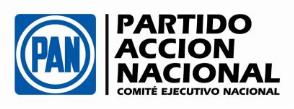 